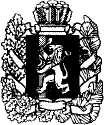 АДМИНИСТРАЦИЯ МАНСКОГО РАЙОНА КРАСНОЯРСКОГО КРАЯПОСТАНОВЛЕНИЕОб утверждении муниципальной программы Манского района «Молодежь Манского района в XXI веке» на 2020 год и плановый период 2021-2022 годовВ соответствии с пунктом 1 статьи 179 Бюджетного Кодекса РФ, пунктом 1 статьи 35 Устава Манского района, администрация Манского района ПОСТАНОВЛЯЕТ:1. Утвердить муниципальную программу Манского района «Молодежь Манского района в XXI веке» на 2020 год и плановый период 2021-2022 годов согласно приложению. 2. Постановление администрации Манского района №999 от 11.10.2018г. «Об утверждении муниципальной программы Манского района «Молодежь Манского района в XXI веке» на 2019 год и плановый период 2020-2021 годов» считать утратившим силу с 31.12.2019 года.3. Постановление вступает в силу с 01.01.2020 года и подлежит официальному опубликованию. Глава района                                                                            Н.Д. КозелеповПриложение к постановлению администрации Манского районаот 14.10.2019 г. № 959              Паспортмуниципальной программы «Молодежь Манского района в XXI веке»на 2020 год и плановый период 2021-2022 годовОбщая характеристика текущего состояния сферы молодежной политики Манского района,основные цели, задачи и сроки реализациимуниципальной программыВ Концепции долгосрочного социально-экономического развития Российской Федерации (распоряжение Правительства Российской Федерации от 17 ноября . № 1662-р) указано, что «государственную молодежную политику следует рассматривать как самостоятельное направление деятельности государства, предусматривающее формирование необходимых социальных условий инновационного развития страны, реализуемое на основе активного взаимодействия с институтами гражданского общества, общественными объединениями и молодежными организациями», которая согласно Основам государственной молодежной политики РФ на период до 2025 года (Распоряжение Правительства Российской Федерации от 29 ноября 2014 года № 2403-р), направлена на  развитие потенциала молодежи в интересах России. К 2013 году сложилась структура муниципальной молодежной политики Манского района. С 2008 года осуществляет свою деятельность муниципальное учреждение по работе с молодежью молодежный центр «Феникс», который ежегодно модернизируется, формируясь как координационный центр муниципальной молодежной политики, включающий в орбиту своих процессов все субъекты, работающие с молодежью: муниципальные учреждения, институты гражданского общества, общественные объединения и молодежные организации. Миссия центра – выявление, развитие и направление потенциала молодежи на решение вопросов развития территории. Но пока социально-ориентированных некоммерческих организаций (далее – СОНКО), с которыми осуществляет взаимодействие муниципальная структура молодежной политики, по реализации проектов и программ для молодежи, в Манском районе в 2019 году – 1 единица, с общим количеством вовлеченной в проекты молодежи – 1367 человек (2,4% от общего количества молодежи Манского района). Вместе с тем, потенциал молодых людей, проживающих в Манском районе значительно выше, и необходим комплекс мер, которые обеспечат увеличение удельного веса молодых граждан, реализующей свой потенциал в интересах развития своей территории от всей молодежи, проживающей в районе. Данный показатель обусловлен не только недостаточной социальной активностью самой молодежи района, но и недостаточно эффективной общегосударственной системой, реализующей молодежную политику краевого и муниципального уровней.  Реализация патриотического воспитания молодежи Манского района осуществлялась путем участия в реализации подпрограммы «Патриотическое воспитание молодежи» государственной программы Красноярского края «Молодёжь Красноярского края в XXI веке», утвержденной постановлением Правительства Красноярского края N 519-п от 30.09. 2013 г. (далее - краевая целевая программа) и муниципальной целевой программы «Молодежь Манского района в XXI веке».На территории Манского района осуществляют деятельность по патриотическому воспитанию молодежи 4 клуба: военно-патриотический клуб «Ратибор» (п. Нарва), военно-патриотический клуб «Патриот» (с. Шалинское), военно-поисковый клуб «Кедр» (с. Шалинское), военно-патриотический клуб «Легион» (п. Первоманск), с общим количеством участников 60 человек.Для эффективности реализации мероприятий в области патриотического воспитания молодежи необходимо деятельное участие патриотических клубов, действующих в сельских поселениях  Манского района. Как правило, работа патриотического клуба концентрируется на внутренней деятельности, что не позволяет оценить уровень подготовки участников и членов патриотических клубов. Основной причиной такой концентрации является отсутствие комплекса муниципальных мероприятий (турниров), направленных на отработку навыков военно-спортивной подготовки. Необходимо существенно расширить возможность их включения в краевые мероприятия, направленные на популяризацию военной службы в рядах Вооруженных Сил Российской Федерации, а также повышение интереса к изучению истории России, Красноярского края, Манского района.На конец 2019 года в Манском районе состоят на учете в качестве нуждающихся в улучшении жилищных условий в соответствии с действующим законодательством 54 молодых семьи.Поддержка молодых семей в решении жилищной проблемы в Манском районе осуществляется с 2007 года в соответствии с подпрограммой «Обеспечение жильем молодых семей в Манском районе» муниципальной программы «Молодежь Манского района в XXI веке», мероприятием «Субсидии бюджетам муниципальных образований Красноярского края на предоставление социальных выплат молодым семьям на приобретение (строительство) жилья»  подпрограммы "Улучшение жилищных условий отдельных категорий граждан, проживающих на территории Красноярского края" государственной программы Красноярского края «Создание условий для обеспечения доступным и комфортным жильем граждан Красноярского края», утвержденной постановлением Правительства Красноярского края, постановление № 514-п от 30.09.2013 г.В рамках данной программы в период с 2007 по 2019 годы в Манском районе 61 молодая семья получили свидетельства о выделении государственной помощи, из которых 58 молодых семей улучшили свои жилищные условия путем приобретения или строительства жилья. Актуальность проблемы улучшения жилищных условий молодых семей определяется низкой доступностью жилья и ипотечных жилищных кредитов. Как правило, молодые семьи не могут получить доступ на рынок жилья без бюджетной поддержки. В целях решения указанных проблем разработана настоящая Программа, реализация которой является важной составной частью социально-экономической политики, проводимой Правительством Красноярского края.Приоритетом в реализации Программы является повышение гражданской активности молодежи в решении социально-экономических задач развития Манского района.В рамках направления «Создание инфраструктурных условий для развития молодежных инициатив» предстоит обеспечить:частичную передачу на аутсорсинг общественному сектору полномочий по развитию гражданских инициатив молодежи;развитие механизмов поддержки молодежных инициатив, вертикали сопровождения от муниципальных конкурсов по поддержке молодежных инициатив до региональных и всероссийских;создание эффективных форм привлечения молодежных лидеров и их продвижения для трансляции системы ценностей.В рамках направления - «Обеспечение вовлечения молодежи в деятельность молодежных активов и реализацию социальных проектов» предстоит обеспечить:	формирование молодежных сообществ и молодежных общественных организаций (флагманских программ), отвечающих актуальным приоритетам социально-экономического развития района;	поддержку и институционализацию инициатив молодых людей, отвечающих направлениям флагманских программ;	расширение и совершенствование единого информационного пространства каждой флагманской программы через формирование молодежного медиа-сообщества, транслирующего моду на социальное поведение, гражданское самосознание.Цель программы следующие:Создание условий для развития потенциала молодежи и его реализации в интересах развития Манского района.Задачи программы:создание условий успешной социализации и эффективной самореализации молодежи Манского района;создание условий для дальнейшего развития и совершенствования системы  патриотического воспитания;государственная поддержка в решении жилищной проблемы молодых семей, признанных в установленном порядке, нуждающимися в улучшении  жилищных условий. Сроки реализации программы: 2020-2022 годы.II. Перечень подпрограмм, краткое описаниемероприятий подпрограммРешение целей и задач программы обеспечивается через систему мероприятий, предусмотренных в следующих подпрограммах:Подпрограмма 1 «Вовлечение молодежи в социальную практику», включает в себя следующие мероприятия:   - организация мероприятий, направленных на профилактику асоциального и деструктивного поведения подростков и молодежи, поддержка детей и молодежи, находящейся в социально-опасном положении;- организация мероприятий в сфере молодежной политики, направленных на формирование системы развития талантливой и инициативной молодежи, создание условий для самореализации подростков и молодежи, развитие творческого, профессионального, интеллектуального потенциалов подростков и молодежи;- организация мероприятий в сфере молодежной политики, направленных на гражданское и патриотическое воспитание молодежи, воспитание толерантности в молодежной среде, формирование правовых, культурных и нравственных ценностей среди молодежи;- организация мероприятий в сфере молодежной политики, направленных на вовлечение молодежи в инновационную, предпринимательскую, добровольческую деятельность, а также на развитие гражданской активности молодежи и формирование здорового образа жизни;- организация досуга детей, подростков и молодежи.Подпрограмма 2 «Патриотическое воспитание молодежи Манского района» включает в себя следующие мероприятия:  участие в конкурсе субсидий на развитие системы патриотического воспитания в рамках деятельности муниципальных молодежных центров  реализация мероприятий патриотической направленностиреализация мероприятий по вовлечению молодежи в патриотические клубыПодпрограмма 3 «Обеспечение жильем молодых семей в Манском районе» включает в себя следующие мероприятие: предоставление молодым семьям - участникам подпрограммы социальных выплат на приобретение жилья или строительство индивидуального жилого дома.III. Перечень целевых индикаторов и показателейрезультативности муниципальной программыВ результате реализации программы будут достигнуты следующие показатели: «Доля молодежи, участников мероприятий, направленных на профилактику ассоциативного и деструктивного поведения подростков и молодежи, поддержку детей и молодежи, находящейся в социально-опасном положении не менее 12% от общего количества молодежи в районе.Количество мероприятий, направленных на профилактику ассоциативного и деструктивного поведения подростков и молодежи, поддержка детей и молодежи, находящейся в социально-опасном положении не менее 4 в год.Доля молодых людей, участвующих в мероприятиях, направленных на формирование системы развития талантливой и инициативной молодежи, не менее 55%. От общего количества молодежи от 14 до 30 лет.Количество мероприятий, направленных на формирование системы развития талантливой и инициативной молодежи, создание условий для самореализации подростков и молодежи, развитие творческого, профессионального, интеллектуального потенциалов подростков и молодежи не менее 22 в год.Доля молодежи, участников мероприятий, направленных на гражданское и патриотическое воспитание молодежи, воспитание толерантности в молодежной среде, формирование правовых, культурных и нравственных ценностей среди молодежи не менее 34%. Количество мероприятий, направленных на гражданское и патриотическое воспитание молодежи, воспитание толерантности в молодежной среде, формирование правовых, культурных и нравственных ценностей среди молодежи не менее 14.Доля молодежи, участников мероприятий, направленных на вовлечение молодежи в инновационную, предпринимательскую, добровольческую деятельность, а также на развитие гражданской активности молодежи                            и формирование здорового образа жизни не менее 55%.Количество мероприятий, направленных на вовлечение молодежи в инновационную, предпринимательскую, добровольческую деятельность, а также на развитие гражданской активности молодежи и формирование здорового образа жизни не менее 22.Доля молодежи, участников культурно-досуговых и спортивно-массовых мероприятий не менее 10%, от общего количества молодежи в районе.Количество культурно-досуговых и спортивно-массовых мероприятий не менее 2 в год.Доля молодежи, участников военно - патриотических клубов, от общего количества молодежи в районе увеличится с 2,4% до 2,9%.Количество молодых семей, улучшивших жилищные условия за счет полученных социальных выплат не менее 3-х ежегодно»Динамика изменения целевых показателей по годам отражена в приложении №1 к программе.IV. Ресурсное обеспечение муниципальной программыза счет средств бюджета района, вышестоящих бюджетови внебюджетных источниковРаспределение планируемых расходов по отдельным мероприятиям Программы, подпрограммам с указанием главных распорядителей средств муниципального бюджета, а также по годам реализации, с учетом источников финансирования, в том числе по уровням бюджетной системы представлено приложениями № 5,6 и 7 к Программе.V. Подпрограммы муниципальной программыПодпрограмма 1Паспортподпрограммы «Вовлечение молодежи Манского района в социальную практику» муниципальной программы«Молодежь Манского района в XXI веке» на 2020 год и плановый период 2021-2022 годовОсновные разделы подпрограммы1. Постановка обще районной проблемы подпрограммы и обоснование необходимости разработки подпрограммыВ Концепции долгосрочного социально-экономического развития Российской Федерации  (распоряжение Правительства Российской Федерации от 17 ноября . № 1662-р) указано, что «государственную молодежную политику следует рассматривать как самостоятельное направление деятельности государства, предусматривающее формирование необходимых социальных условий инновационного развития страны, реализуемое на основе активного взаимодействия с институтами гражданского общества, общественными объединениями и молодежными организациями», которая направлена на  развитие потенциала молодежи в интересах России согласно Основам государственной молодежной политики РФ на период до 2025 года (Распоряжение Правительства Российской Федерации от 29 ноября 2014 года № 2403-р). К 2013 году сложилась структура государственной молодежной политики Красноярского края, в которую вошло МБУ «Молодежный центр «Феникс». За годы существования молодежный центр, воспользовался  субсидиарной поддержкой муниципальных молодежных центров, закрепленных статьей 24 Закона края «О государственной молодежной политике» от 08.12.2006 № 20-5445 (далее - Закон о молодежной политике), получил поддержку из долгосрочных целевых программ: «Обеспечение доступности услуг в сфере молодежной политики» на 2011-2013 годы, «Патриотическое воспитание молодежи Красноярского края» на 2012-2014 годы (постановление Правительства края  от 20.11.2010 г. № 576-п, постановление Правительства края от 01.11.2011  № 663-п), что способствовало наполнить материально-техническую базу молодежного центра, провести ремонты помещений. На сегодняшний день свою деятельность муниципальное учреждение по работе с молодежью модернизирует, формируясь как координационный центр муниципальной молодежной политики, включающий в орбиту своих процессов все субъекты, работающие с молодежью: муниципальные учреждения, институты гражданского общества, общественные объединения и молодежные организации. Но пока социально-ориентированных некоммерческих организаций (далее – СОНКО), с которыми осуществляет взаимодействие муниципальная структура молодежной политики, по реализации проектов и программ для молодежи, в Манском районе в 2019 году – 1 единица, с общим количеством вовлеченной в проекты молодежи – 67 человек (1,6% от общего количества молодежи Манского района). Вместе с тем, потенциал молодых людей, проживающих в Манском районе значительно выше, и необходим комплекс мер, которые обеспечат увеличение удельного веса молодых граждан, реализующей свой потенциал в интересах развития своей территории от всей молодежи, проживающей в районе. Данный показатель обусловлен не только недостаточной социальной активностью самой молодежи района, но и недостаточно эффективной общегосударственной системой, реализующей молодежную политику краевого и муниципального уровней.  Таким образом, при характеристике состояния дел необходимо выделить ключевые проблемы, на решение которых направлена реализация задач подпрограммы:недостаточная включенность преобразующего потенциала молодежи в социально-экономическую систему; слабое партнерское взаимодействие структур муниципальной молодежной политики с общественными институтами в совместной работе по реализации молодежной политики района.В целях решения указанных проблем разработана настоящая подпрограмма, реализация которой является важной составной частью социально-экономической политики, проводимой Правительством Красноярского края.Конечными и промежуточными социально-экономическими результатами решения указанных проблем являются:увеличение доли молодежи, проживающей в Манском районе, получившей информационные услуги до 10,6% в 2020 году;сохранение количества созданных рабочих сезонных мест для несовершеннолетних граждан, проживающих в Манском районе на уровне 80 ежегодно;сохранение количества несовершеннолетних граждан, проживающих в Манском районе, принявших участие в профильных палаточных лагерях на уровне 30 человек ежегодно.удельный вес молодежи участников мероприятий и акций, от общего количества молодежи в районе (увеличение с 86,9% в 2020 году до 96,8 в 2022 году);увеличение доли молодежи, вовлеченных в деятельность молодежных активов и реализацию социальных проектов, от общего количества молодежи в районе до 2,6 %  в 2022 году).2. Основная цель, задачи, этапы, сроки выполненияи показатели подпрограммыЦель подпрограммы: создание условий успешной социализации и эффективной самореализации молодежи.Выбор мероприятий подпрограммы в рамках решаемых задач обусловлен положениями Основ государственной молодежной политики РФ на период до 2025 года (Распоряжение Правительства Российской Федерации от 29 ноября 2014 года № 2403-р), Законом Красноярского края «О государственной молодежной политике Красноярского края» от 08.12.2006 № 20-4554.Задачи подпрограммы:Задача 1. Развитие молодежных общественных объединений, действующих на территории Манского района.Для повышения процента молодежи, получившей поддержку и вовлеченной в реализацию социально-экономических проектов, в подпрограмму включены мероприятия, которые обеспечат формирование молодежных сообществ и молодежных общественных организаций (флагманских программ), отвечающих актуальным приоритетам социально-экономического развития края, муниципалитета, и обеспечат создание механизмов вовлечения молодежи  в практическую социально-полезную деятельность. Задача 2. Организация ресурсных площадок для реализации молодежной политики на территории Манского района.Для обеспечения вовлечения молодежи в приоритетные направления молодежной политики необходимы инструменты поддержки инфраструктурного характера (мероприятия) и ресурсные площадки, направленные на:обучение, методическую поддержку и сопровождение;формирование мотивации (создание эффективных форм привлечения молодежных лидеров и их продвижения для трансляции системы ценностей);расширение и совершенствование информационного сопровождения;обмен опытом;поддержку муниципальной молодежной политики;развитие механизмов поддержки молодежных инициативСроки выполнения подпрограммы: 2020-2021 годы.Целевыми индикаторами, позволяющими измерить достижение цели подпрограммы, являются:Доля молодежи, участников мероприятий направленных на профилактику асоциального и деструктивного поведения подростков и молодежи, поддержку детей и молодежи, находящейся в социально-опасном положении, от общего количества молодежи в районе.Количество мероприятий, направленных на профилактику асоциального и деструктивного поведения подростков и молодежи, поддержка детей и молодежи, находящейся в социально-опасном положении.Доля молодежи, участников мероприятий направленных на формирование системы развития талантливой и инициативной молодежи, создание условий для самореализации подростков и молодежи, развитие творческого, профессионального, интеллектуального потенциалов подростков и молодежи.Количество мероприятий, направленных на формирование системы развития талантливой и инициативной молодежи, создание условий для самореализации подростков и молодежи, развитие творческого, профессионального, интеллектуального потенциалов подростков и молодежи.Доля молодежи, участников мероприятий направленных на гражданское и патриотическое воспитание молодежи, воспитание толерантности в молодежной среде, формирование правовых, культурных и нравственных ценностей среди молодежи.Количество мероприятий, направленных на гражданское и патриотическое воспитание молодежи, воспитание толерантности в молодежной среде, формирование правовых, культурных и нравственных ценностей среди молодежи.Доля молодежи, участников мероприятий направленных на вовлечение молодежи в инновационную, предпринимательскую, добровольческую деятельность, а также на развитие гражданской активности молодежи и формирование здорового образа жизни.Количество мероприятий, направленных на вовлечение молодежи в инновационную, предпринимательскую, добровольческую деятельность, а также на развитие гражданской активности молодежи и формирование здорового образа жизни.Доля молодежи, участников  культурно-досуговых и спортивно-массовых мероприятий, от общего количества молодежи в районе.Количество культурно-досуговых и спортивно-массовых мероприятий. 3. Механизм реализации подпрограммыРеализацию мероприятий подпрограммы осуществляют: Муниципальное бюджетное учреждение «Молодежный центр «Феникс»Финансирование мероприятий подпрограммы осуществляется за счет средств районного бюджета в соответствии с мероприятиями подпрограммы согласно приложениям №5 и №6 к Программе.Главными распорядителями средств районного бюджета является администрация Манского района.Мероприятия подпрограммы по каждой задаче, финансирование которых предусмотрено в соответствующем финансовом году, осуществляются в комплексе путем предоставления субсидии из районного бюджета  на выполнение муниципального задания для оказания муниципальных услуг  (работ) и предоставления из краевого бюджета субсидии бюджетам муниципальных образований Красноярского края.Управление реализацией подпрограммы осуществляет отдел культуры и молодежной политики администрации Манского района.Ежемесячно, до 5 числа месяца, следующего за отчетным периодом, и по итогам года до 15 января очередного финансового года Муниципальное бюджетное учреждение «Молодежный центр «Феникс», являющееся исполнителем мероприятий подпрограммы, направляет в администрацию Манского района, осуществляющую функции и полномочия учредителя в отношении соответствующего учреждения, отчет о целевом и эффективном использовании бюджетных средств.Отчет по итогам года должен содержать информацию о достигнутых конечных результатах и значений целевых индикаторов, указанных в паспорте подпрограммы.Администрация Манского района ежегодно уточняет целевые показатели и затраты по мероприятиям подпрограммы, механизм реализации подпрограммы, состав исполнителей с учетом выделяемых на ее реализацию финансовых средств.Текущий контроль за ходом реализации подпрограммы осуществляет отдел культуры и молодежной политики администрации Манского района.Администрация Манского района осуществляет контроль за использованием субсидий их получателями в соответствии с условиями и целями, определенными при предоставлении указанных средств из районного бюджета.Финансовое управление Манского района осуществляет контроль за целевым использованием средств районного бюджета.4. Характеристика основных мероприятий подпрограммыПодпрограмма 1 «Вовлечение молодежи в социальную практику», включает в себя следующие мероприятия: - организация мероприятий, направленных на профилактику асоциального и деструктивного поведения подростков и молодежи, поддержка детей и молодежи, находящейся в социально-опасном положении;- организация мероприятий в сфере молодежной политики, направленных на формирование системы развития талантливой и инициативной молодежи, создание условий для самореализации подростков и молодежи, развитие творческого, профессионального, интеллектуального потенциалов подростков и молодежи;- организация мероприятий в сфере молодежной политики, направленных на гражданское и патриотическое воспитание молодежи, воспитание толерантности в молодежной среде, формирование правовых, культурных и нравственных ценностей среди молодежи;- организация мероприятий в сфере молодежной политики, направленных на вовлечение молодежи в инновационную, предпринимательскую, добровольческую деятельность, а также на развитие гражданской активности молодежи и формирование здорового образа жизни;- организация досуга детей, подростков и молодежи.Реализация указанных мероприятий позволит наиболее эффективно решить задачу создание условий успешной социализации и эффективной самореализации молодежи Манского района. Они включают в себя:-   работу ювенальной службы молодежного центра «Феникс», - работу в интернет-пространстве (ведение аккаунтов в социальных сетях групп молодежного центра «Феникс» и групп флагманских программ реализуемых на базе молодежного центра), - издание информационно-методических материалов (брошюр, буклетов, листовок), - консультационное сопровождение специалистами по работе с молодежью реализуемых проектов и мероприятий, - проведение интернет конкурсов, форумов и т. п.,  - ежегодное обеспечение трудовой занятости молодежи путем создания рабочих трудовых мест для несовершеннолетних граждан в возрасте 14-17 лет в летний период времени, - проведение профориентационных мероприятий.- обеспечение участия несовершеннолетних граждан, проживающих в Манском районе, к участию в профильных лагерях, что подразумевает  ежегодное направление несовершеннолетних граждан в летнее время для участия в различных сменах  ТИМ «Юниор».- обеспечение участия молодежи в работе штабов флагманских программ реализуемых на базе молодежного центра, и ключевых муниципальных мероприятиях по каждой флагманской программе: творческий фестиваль «Арт-парад», фестиваль «Беги за мной! Сибирь!», слет волонтёров «Команда 2019», муниципальный «Урбан – форум», «Сибирский щит», робототехнический фестиваль, муниципальный бизнес форум.- развитие добровольческой деятельности через создание добровольческих команд и реализация добровольческих проектов, проведение добровольческих акций, проведение ежегодного муниципального слета добровольцев «Доброфорум», работу с сайтом «Доброкарта» (мониторинг выполнения социальных заказов на услуги добровольцев, размещение отчетов об их выполнении). - обеспечение вовлечения молодежи в деятельность молодежных активов и реализацию социальных проектов сводится к ежегодному проведению на базе молодежного центра школы проектной грамотности «Территория 2020», молодежного форума. Результатом проведения которых является образование на территории Манского района молодежных активов (проектных команд, молодежных сообществ, молодежных НКО), реализующих молодежные социальные проекты. Активное сотрудничество с Местной молодежной общественной организацией свободного творчества Манского района «Манский меридиан». Основные показатели результативности  подпрограммы  «Вовлечение молодежи Манского района в социальные практики», сроки начала и окончания отдельных мероприятий, ожидаемый результат  отражены в приложениях №1 и  №2 к Программе.Подпрограмма 2Паспортподпрограммы «Патриотическое воспитание молодежи Манского района» муниципальной программы«Молодежь Манского района в XXI веке» на 2020 год и плановый период 2021-2022 годовОсновные разделы подпрограммы1. Постановка общерайонной проблемы подпрограммы и обоснование необходимости разработки подпрограммыРеализация патриотического воспитания молодежи Манского района осуществлялась путем участия в реализации подпрограммы «Патриотическое воспитание молодежи» государственной программы Красноярского края «Молодёжь Красноярского края в XXI веке», утвержденной постановлением Правительства Красноярского края N 519-п от 30.09. 2013 г. (далее - краевая целевая программа) и муниципальной целевой программы «Молодежь Манского района».В настоящее время патриотическое воспитание молодёжи осуществляется в соответствии с Указом Губернатора Красноярского края от 21.03.2014 N52-уг «Об утверждении Концепции развития системы патриотического воспитания и гражданского образования в Красноярском крае».По итогам реализации программы «Молодежь Манского района» муниципальным бюджетным учреждением «Молодежный центр «Феникс» при поддержке отдела культуры и молодежной политики администрации Манского района на муниципальном уровне было проведено 15 мероприятий патриотической направленности.     Более 1050 подростков приняли участие в мероприятиях и акциях. На территории Манского района осуществляют деятельность по патриотическому воспитанию молодежи 4 клуба: военно-патриотический клуб «Ратибор» (п. Нарва), военно-патриотический клуб «Патриот» (с. Шалинское), военно-поисковый клуб «Кедр» (с. Шалинское), военно-патриотический клуб «Легион» (п. Первоманск), с общим количеством участников 60 человек.Сформированы основные направления работы в сфере патриотического воспитания молодежи Манского района, формируется устойчивая система координации деятельности в сфере патриотического воспитания молодежи Манского района со стороны органов исполнительной власти района, организована межведомственная работа по совершенствованию системы патриотического воспитания молодежи Манского района.Для эффективности реализации мероприятий в области патриотического воспитания молодежи необходимо деятельное участие патриотических клубов, действующих в сельских поселениях  Манского района. Как правило, работа патриотического клуба концентрируется на внутренней деятельности, что не позволяет оценить уровень подготовки участников и членов патриотических клубов. Основной причиной такой концентрации является отсутствие комплекса муниципальных мероприятий (турниров), направленных на отработку навыков военно-спортивной подготовки. Необходимо существенно расширить возможность их включения в краевые мероприятия, направленные на популяризацию военной службы в рядах Вооруженных Сил Российской Федерации, а также повышение интереса к изучению истории России, Красноярского края, Манского района.Как правило, реализация ключевых задач по патриотическому воспитанию молодежи за последние годы сводилась к проведению мероприятий и акций,  которые за период реализации муниципальной целевой программы не восполняли комплекс направлений в системе развития технических и военно-прикладных видов спорта, краеведения, информационной работы. В целях решения указанных проблем разработана настоящая подпрограмма, реализация которой является важной составной частью социально-экономической политики, проводимой Правительством Красноярского края.Конечными и промежуточными социально-экономическими результатами решения указанных проблем являются: увеличение количества муниципальных патриотических клубов, участвующих в патриотическом воспитании молодежи Манского района, и муниципальных молодежных отрядов, осуществляющих добровольческую деятельность.2. Основная цель, задачи, этапы, сроки выполненияи показатели подпрограммыМуниципальным заказчиком-координатором подпрограммы является администрация Манского района.Цель подпрограммы - создание условий для дальнейшего развития и совершенствования системы патриотического воспитания.Задачи подпрограммы:- формирование системы мероприятий по гражданско-патриотическому воспитанию молодежи- формирование системы мероприятий по духовно-нравственному воспитанию молодежиСроки выполнения подпрограммы: 2020 - 2022 годы.Целевыми индикаторами, позволяющими измерить достижение цели подпрограммы, являются:увеличение удельного веса молодежи, принимающих участие в мероприятиях и акциях патриотической направленности от общего количества молодежи в районе до 27% в 2022 году;увеличение удельного веса молодежи, участников патриотических клубов, от общего количества молодежи в районе   до 2,9% в 2022 году;  увеличение удельного веса молодых граждан, проживающих в Манском районе, вовлеченных в добровольческую деятельность, в их общей численности до 3 % в 2022 году.3. Механизм реализации подпрограммыРеализацию подпрограммы осуществляет муниципальное бюджетное учреждение «Молодежный центр «Феникс».Финансирование мероприятий подпрограммы осуществляется за счет средств местного бюджета в соответствии с мероприятиями подпрограммы согласно приложениям №5 и №6 к Программе.Главными распорядителями средств местного бюджета является администрация Манского района при реализации мероприятий подпрограммы.Главными распорядителями средств районного бюджета является администрация Манского района.Мероприятия подпрограммы по каждой задаче, финансирование которых предусмотрено в соответствующем финансовом году, осуществляются в комплексе путем предоставления субсидии из районного бюджета  на выполнение муниципального задания для оказания муниципальных услуг  (работ) и предоставления из краевого бюджета субсидии бюджетам муниципальных образований Красноярского края.Закупки товаров, работ, услуг муниципальным бюджетным учреждением «Молодежный центр «Феникс» осуществляются в соответствии с Федеральным законом от 05.04.2013 N 44-ФЗ "О контрактной системе в сфере закупок товаров, работ, услуг для обеспечения государственных и муниципальных нуждПроведение патриотических акций в дни официальных государственных и краевых праздников осуществляется с целью популяризации официальных государственных и краевых праздников, привлечения молодежи к участию в крупных акциях и мероприятиях.Муниципальное бюджетное учреждение «Молодежный центр «Феникс» по согласованию с отделом культуры и молодежной политики администрации Манского района утверждает положение о проведении каждого патриотического мероприятия.  Управление реализацией подпрограммы осуществляет отдел культуры и молодежной политики администрации Манского района.Ежемесячно, до 5 числа месяца, следующего за отчетным периодом, и по итогам года до 15 января очередного финансового года Муниципальное бюджетное учреждение «Молодежный центр «Феникс», являющееся исполнителем мероприятий подпрограммы, направляет в администрацию Манского района, осуществляющую функции и полномочия учредителя в отношении соответствующего учреждения, отчет о целевом и эффективном использовании бюджетных средств.Отчет по итогам года должен содержать информацию о достигнутых конечных результатах и значений целевых индикаторов, указанных в паспорте подпрограммы.Администрация Манского района ежегодно уточняет целевые показатели и затраты по мероприятиям подпрограммы, механизм реализации подпрограммы, состав исполнителей с учетом выделяемых на ее реализацию финансовых средств.Текущий контроль за ходом реализации подпрограммы осуществляет отдел культуры и молодежной политики администрации Манского района.Администрация Манского района осуществляет контроль за использованием субсидий их получателями в соответствии с условиями и целями, определенными при предоставлении указанных средств из районного бюджета.Финансовое управление Манского района осуществляет контроль за целевым использованием средств районного бюджета.4. Характеристика основных мероприятий подпрограммыПодпрограмма 2 ««Патриотическое воспитание молодежи Манского района»   включает в себя следующие мероприятия: реализация мероприятий патриотической направленности, реализация мероприятий по вовлечению молодежи в патриотические клубы, реализация мероприятий добровольческой деятельности.Реализация указанных мероприятий позволит наиболее эффективно решить задачу создание условий для дальнейшего развития и совершенствования системы  патриотического воспитания молодежи Манского районаМероприятия патриотической направленности включают в себя: участие в военно–патриотическом общественном движении «Юнармия»,  акции, флеш-мобы, «Вахты памяти», поисковые мероприятия, муниципальный военно-патриотический фестиваль «Сибирский щит», мероприятия, посвященные дням воинской славы и памятным датам в истории России.Мероприятия по вовлечению молодежи в патриотические клубы сводятся к созданию условий для пропагандистской деятельности с целью дальнейшего развития патриотизма и привлечение внимания общественности к проблемам  патриотического воспитания; организации показательных выступлений военно-спортивного клуба «Ратибор», дружеских встреч с ветеранами ВОВ и ветеранами локальных войн, освещение деятельности поисково-исследовательского клуба «Кедр»,  улучшение материально-технической базы патриотических клубов Манского района, разработка и реализация проектов патриотической направленности. Вовлечение несовершеннолетних граждан, проживающих в Манском районе, к участию слета участников всероссийского детско – юношеского  военно – патриотического движения «Юнармия» по Красноярскому краю. Основные показатели результативности подпрограммы «Вовлечение молодежи Манского района в социальные практики», сроки начала и окончания отдельных мероприятий, ожидаемый результат отражены в приложениях №1 и №2 к Программе.Подпрограмма 3Паспортподпрограммы «Обеспечение жильем молодых семей в Манском районе» муниципальной программы«Молодежь Манского района в XXI веке» на 2020 год и плановый период 2021-2022 годовОсновные разделы подпрограммы1. Постановка обще районной проблемы подпрограммы и обоснование необходимости разработки подпрограммыОбеспечение жильем молодых семей, нуждающихся в улучшении жилищных условий, является одной из первоочередных задач государственной жилищной политики, Постановлением Правительства Российской Федерации от 30.12.2017 №1710 утверждена государственная программа «Обеспечение доступным и комфортным жильем и коммунальными услугами граждан Российской Федерации», которая    одним из приоритетов государственной жилищной политики устанавливает государственную поддержку в решении жилищной проблемы молодых семей, признанных в установленном порядке нуждающимися в улучшении жилищных условий.На конец 2019 года в Манском районе состоят на учете в качестве нуждающихся в улучшении жилищных условий в соответствии с действующим законодательством 54 молодых семьи.Поддержка молодых семей в решении жилищной проблемы в Манском районе осуществляется с 2007 года в соответствии с подпрограммой «Обеспечение жильем молодых семей в Манском районе» муниципальной программы «Молодежь Манского района в XXI веке», мероприятием 8 «Субсидии бюджетам муниципальных образований Красноярского края на предоставление социальных выплат молодым семьям на приобретение (строительство) жилья»  подпрограммы "Улучшение жилищных условий отдельных категорий граждан" государственной программы Красноярского края «Создание условий для обеспечения доступным и комфортным жильем граждан Красноярского края», утвержденной постановлением Правительства Красноярского края, постановление № 514-п от 30.09.2013 г. (далее по тексту – мероприятие 8).В рамках данной программы в период с 2007 по 2019 годы в Манском районе 61 молодая семья получили свидетельства о выделении государственной помощи, из которых 58 молодых семей улучшили свои жилищные условия путем приобретения или строительства жилья. Практика реализации мероприятий подпрограммы «Обеспечение жильем молодых семей в Манском районе» показывает, что государственная поддержка в форме предоставления молодым семьям социальных выплат на приобретение жилья или строительство индивидуального жилого дома востребована молодыми семьями.Подобный интерес со стороны молодых семей к улучшению жилищных условий подтверждает целесообразность продолжения реализации программы.За период действия программы в 2007 - 2019 годах были разработаны правовые, финансовые и организационные механизмы государственной поддержки молодых семей, нуждающихся в улучшении жилищных условий. Актуальность проблемы улучшения жилищных условий молодых семей определяется низкой доступностью жилья и ипотечных жилищных кредитов. Как правило, молодые семьи не могут получить доступ на рынок жилья без бюджетной поддержки. Даже имея достаточный уровень дохода для получения ипотечного жилищного кредита, они не могут оплатить первоначальный взнос при получении кредита. Молодые семьи в основном являются приобретателями первого в своей жизни жилья, а значит, не имеют в   собственности жилого помещения, которое можно было бы использовать в качестве обеспечения уплаты первоначального взноса при получении ипотечного жилищного кредита или займа. К тому же, как правило, они еще не имеют возможности накопить на эти цели необходимые денежные средства. Однако данная категория населения имеет хорошие перспективы роста заработной платы   по мере    повышения   квалификации, и   государственная помощь в предоставлении средств на уплату первоначального взноса при получении ипотечных жилищных кредитов                или займов будет являться для них хорошим стимулом дальнейшего профессионального роста.Поддержка молодых семей при решении жилищной проблемы станет основой стабильных условий жизни для этой наиболее активной части населения, повлияет на улучшение демографической ситуации в Манском районе. Возможность решения жилищной проблемы, в том числе, с привлечением средств ипотечного жилищного кредита или займа, создаст для молодежи стимул к повышению качества трудовой деятельности, уровня квалификации в целях роста заработной платы. Решение жилищной проблемы молодых людей позволит сформировать экономически активный слой населения.2. Основная цель, задачи, этапы, сроки выполненияи показатели подпрограммыЦелью программы является предоставление муниципальной поддержки (при решении жилищной проблемы) молодым семьям, признанным в установленном порядке нуждающимися в улучшении жилищных условий.Задачи программы:обеспечение предоставления молодым семьям - участникам программы социальных выплат на приобретение или строительство жилья;создание условий для привлечения молодыми семьями собственных средств, финансовых средств кредитных организаций и других организаций, предоставляющих кредиты и займы для приобретения жилья или строительства индивидуального жилого дома, в том числе ипотечные жилищные кредиты.Министерство строительства Красноярского края осуществляет предоставление субсидий администрации Манского района, для предоставления социальных выплат молодым семьям-участникам программы, предоставляет дополнительную социальную выплату молодым семьям-участникам программы при рождении (усыновлении) 1 ребенка.Эффективность реализации программы и целевое использование выделенных  на данные цели средств будут обеспечены за счет:Государственного регулирования порядка расчета размера и предоставления социальной выплаты;адресного предоставления средств социальной выплаты;привлечения молодыми семьями собственных, кредитных и заемных средств для приобретения жилья или строительства индивидуального жилья.Оценка эффективности реализации мер по обеспечению жильем молодых семей будет осуществляться на основе показателей реализации программы.Целевым индикатором подпрограммы является количество молодых семей, улучшивших жилищные  условия за счет полученных социальных выплат.3. Механизм реализации Подпрограммы3.1. Общие положения3.1.1.Механизм реализации Подпрограммы предполагает оказание государственной поддержки молодым семьям, нуждающимся в жилых помещениях, путем предоставления им социальных выплат в рамках Подпрограммы "Обеспечение жильем молодых семей в Манском районе" государственной  программы «Обеспечение доступным и комфортным жильем и коммунальными услугами граждан Российской Федерации», утвержденной Постановлением Правительства Российской Федерации от 30.12.2017 г N 1710 (далее - федеральная подпрограмма), с мероприятием 8 «Субсидии бюджетам муниципальных образований Красноярского края на предоставление социальных выплат молодым семьям на приобретение (строительство) жилья» подпрограммы «Улучшение жилищных условий отдельных категорий граждан», государственной программы Красноярского края «Создание условий для обеспечения доступным и комфортным жильем граждан Красноярского края», утвержденной постановлением Правительства Красноярского края от 30.09.2013 № 514-п (далее - мероприятие 8) . Реализацию подпрограммы осуществляет администрация Манского района.3.1.2. Участие в Подпрограмме является добровольным.3.1.3 Право на улучшение жилищных условий с использованием социальной выплаты за счет средств федерального, краевого и местного бюджетов предоставляется молодой семье только один раз.3.1.4. Социальная выплата может быть использована:для оплаты цены договора купли-продажи жилого помещения (за исключением средств, когда оплата цены договора купли-продажи предусматривается в составе цены договора с уполномоченной организацией на приобретение жилого помещения стандартного жилья на первичном рынке жилья);для осуществления последнего платежа в счет уплаты паевого взноса в полном размере, в случае если молодая семья или один из супругов в молодой семье является членом жилищного, жилищно-строительного, жилищного накопительного кооператива (далее - кооператив), после уплаты которого жилое помещение, приобретенное, переходит в собственность этой молодой семьи;для уплаты первоначального взноса при получении жилищного кредита, в том числе ипотечного, или жилищного займа на приобретение жилого помещения или строительство индивидуального жилого дома;для оплаты цены договора с уполномоченной организацией на приобретение в интересах молодой семьи жилого помещения стандартного жилья на первичном рынке жилья, в том числе на оплату цены договора купли-продажи жилого помещения (в случаях, когда это предусмотрено договором) и (или) оплату услуг указанной организации;для оплаты цены договора строительного подряда на создание объекта индивидуального жилищного строительства (далее - жилой дом);для погашения основной суммы долга и уплаты процентов по жилищным кредитам, в том числе ипотечным, или жилищным займам на приобретение жилого помещения или строительство жилого дома, за исключением иных процентов, штрафов, комиссий, пеней за просрочку исполнения обязательств по этим кредитам или займам;для уплаты цены договора участия в долевом строительстве, который предусматривает в качестве объекта долевого строительства жилое помещение, путем внесения соответствующих средств на счет эскроу.3.1.6. Участником Подпрограммы может быть молодая семья, в том числе молодая семья, имеющая одного и более детей, где один из супругов не является гражданином Российской Федерации, а также неполная молодая семья, состоящая из одного молодого родителя, являющегося гражданином Российской Федерации, и одного и более детей, соответствующая следующим условиям:возраст каждого из супругов либо одного родителя в неполной семье на дату утверждения министерством списка молодых семей - претендентов на получение социальных выплат в текущем году не превышает 35 лет (включительно);признание молодой семьи, нуждающейся в жилом помещении в соответствии с подпунктом 3.1.7 настоящего раздела;наличие у семьи доходов, позволяющих получить кредит, либо иных денежных средств, достаточных для оплаты расчетной (средней) стоимости жилья в части, превышающей размер предоставляемой социальной выплаты.Условием участия в Подпрограмме и предоставления социальной выплаты является согласие совершеннолетних членов молодой семьи на обработку администрацией Манского района, органами исполнительной власти Красноярского края, федеральными органами исполнительной власти персональных данных о членах молодой семьи.Согласие должно быть оформлено в соответствии со статьей 9 Федерального закона от 27.07.2006 г. № 152-ФЗ "О персональных данных".3.1.7. Применительно к настоящей Подпрограмме под нуждающимися в жилых помещениях понимаются молодые семьи:поставленные на учет граждан в качестве нуждающихся в улучшении жилищных условий до 1 марта 2005 года;признанные для цели участия в мероприятии 8 органами местного самоуправления по месту их постоянного жительства нуждающимися в жилых помещениях после 1 марта 2005 года по тем же основаниям, которые установлены статьей 51 Жилищного кодекса Российской Федерации, для признания граждан нуждающимися в жилых помещениях, предоставляемых по договорам социального найма, вне зависимости от того, поставлены ли они на учет в качестве нуждающихся в жилых помещениях.При определении для молодой семьи уровня обеспеченности общей площадью жилого помещения учитывается суммарный размер общей площади всех пригодных для проживания жилых помещений, занимаемых членами молодой семьи по договорам социального найма, и (или) жилых помещений и (или) части жилого помещения (жилых помещений), принадлежащих членам молодой семьи на праве собственности.3.1.8. Порядок и условия признания молодой семьи имеющей доходы, позволяющие получить кредит либо иные денежные средства для оплаты расчетной (средней) стоимости жилья в части, превышающей размер предоставляемой социальной выплаты, устанавливаются Законом Красноярского края от 06.10.2011 N 13-6224 "О порядке и условиях признания молодой семьи имеющей достаточные доходы, позволяющие получить кредит, либо иные денежные средства для оплаты расчетной (средней) стоимости жилья в части, превышающей размер предоставляемой социальной выплаты на приобретение жилья или строительство индивидуального жилого дома" (далее - Закон края N 13-6224).3.2. Порядокпризнания молодой семьи участником Подпрограммыи формирования списков молодых семей - участниковмероприятия, изъявивших желание получитьсоциальную выплату в планируемом году3.2.1. Для участия в Подпрограмме в целях использования социальной выплаты в соответствии с абзацами вторым – седьмым пункта 3.1.4 раздела 3.1 Подпрограммы молодая семья до 20 мая года, предшествующего планируемому, подает в администрацию Манского района следующие документы:а) заявление по форме согласно приложению N 1 к настоящей Подпрограмме в 2 экземплярах (один экземпляр возвращается заявителю с указанием даты принятия заявления и приложенных к нему документов);б) копии документов, удостоверяющие личность каждого члена семьи;в) копию свидетельства о заключении брака (на неполную семью не распространяется).Молодая семья, указанная в пункте 3.2 настоящего раздела, вправе по собственной инициативе представить в администрацию Манского района:выписку из решения органа местного самоуправления о постановке молодой семьи на учет в качестве нуждающейся в улучшении жилищных условий до 1 марта 2005 года или документ о признании для цели участия в мероприятии 8 молодой семьи органом местного самоуправления по месту ее постоянного жительства нуждающейся в жилых помещениях после 1 марта 2005 года по тем же основаниям, которые установлены статьей 51 Жилищного кодекса Российской Федерации для признания граждан нуждающимися в жилых помещениях, предоставляемых по договорам социального найма;документ органа местного самоуправления, подтверждающий признание молодой имеющей достаточные доходы, позволяющие получить кредит, либо иные денежные средства для оплаты расчетной (средней) стоимости жилья в части, превышающей размер предоставляемой социальной выплаты в соответствии с Законом края N 13-6224;копию свидетельства о заключении брака (на неполную семью не распространяется). При непредставлении молодой семьей по собственной инициативе документов, указанных в абзацах шестом, седьмом настоящего пункта, администрация Манского района запрашивает их по истечении 2 рабочих дней после получения документов, указанных в подпунктах "а" - "в" настоящего пункта, у органов местного самоуправления признавших молодую семью нуждающейся в жилых помещениях и имеющей достаточные доходы.3.2.2. Для участия в Подпрограмме в целях использования социальной выплаты в соответствии с абзацем седьмым пункта 3.1.4 раздела 3.1 Подпрограммы молодая семья до 20 мая года, предшествующего планируемому, подает в администрацию Манского района следующие документы:а) заявление по форме согласно приложению N 1 к настоящей подпрограмме в 2 экземплярах (один экземпляр возвращается заявителю с указанием даты принятия заявления и приложенных к нему документов);б) копии документов, удостоверяющие личность каждого члена семьи;в) копия свидетельства о заключении брака (на неполную семью не распространяется);г) копия кредитного договора (договора займа);д) справку кредитора (заимодавца) о сумме остатка основного долга и сумме задолженности по уплате процентов за пользование ипотечным жилищным кредитом (займом);е) выписку (выписки) из Единого государственного реестра недвижимости о правах на жилое помещение (жилой дом), приобретенное (построенное) с использованием средств ипотечного жилищного кредита (займа), либо договор строительного подряда или иные документы, подтверждающие расходы по строительству жилого дома, - при незавершенном строительстве жилого дома;3.2.3 Молодая семья, указанная в пункте 3.2 настоящего раздела, вправе по собственной инициативе представить в орган местного самоуправления по месту жительства:а) выписку из решения органа местного самоуправления о постановке молодой семьи на учет в качестве нуждающейся в улучшении жилищных условий до 1 марта 2005 года или документ о признании для цели участия в мероприятии 8 молодой семьи органом местного самоуправления по месту ее постоянного жительства нуждающейся в жилых помещениях после 1 марта 2005 года по тем же основаниям, которые установлены статьей 51 Жилищного кодекса Российской Федерации для признания граждан нуждающимися в жилых помещениях, предоставляемых по договорам социального найма;б) копию страхового свидетельства обязательного пенсионного страхования каждого совершеннолетнего члена семьи.3.2.4. Копии документов, предъявляемые заявителями в соответствии с пунктами 1, 2 настоящего раздела, заверяются уполномоченным должностным лицом администрации Манского района при предъявлении оригиналов документов.От имени молодой семьи документы, предусмотренные пунктами 1, 2 настоящего раздела, могут быть поданы одним из ее совершеннолетних членов либо иным уполномоченным лицом при наличии надлежащим образом оформленных полномочий.При непредставлении молодой семьей по собственной инициативе документов, указанных в пунктах 3.2.2, 3.2.3 настоящего раздела, орган местного самоуправления запрашивает их по истечении 2 рабочих дней после получения документов, указанных в пунктах 1, 2 настоящего раздела, посредством межведомственных запросов в соответствии с Федеральным законом от 27.07.2010 N 210-ФЗ "Об организации предоставления государственных и муниципальных услуг" (далее - Федеральный закон).3.2.5. Администрация Манского района в течение 10 рабочих дней с даты получения документов, указанных в пунктах 1, 2 настоящего раздела, организует работу по проверке сведений, содержащихся в этих документах, и принимает решение о признании либо об отказе в признании молодой семьи участником Подпрограммы, мероприятия 8.Для получения информации о ранее реализованном (нереализованном) праве молодой семьи на улучшение жилищных условий с использованием средств федерального, краевого и местного бюджетов администрация Манского района направляет соответствующие запросы в муниципальные образования по месту предыдущего жительства членов молодой семьи.О принятом решении молодая семья письменно уведомляется администрацией Манского района в течение 5 рабочих дней с момента принятия соответствующего решения. 3.2.6. Администрация Манского района регистрирует заявления и документы, поданные молодыми семьями на участие в Подпрограмме, в соответствии с пунктами 1, 2 настоящего раздела в книге регистрации и учета (далее - книга регистрации и учета).Книга регистрации и учета является документом строгой отчетности, прошивается, пронумеровывается, удостоверяется подписью должностного лица, уполномоченного администрации Манского района, и печатью администрации Манского района. В ней не допускаются подчистки, поправки. Изменения, вносимые на основании документов, заверяются подписью должностного лица, уполномоченного органом местного самоуправления, и печатью.3.2.7. Основаниями для отказа в признании молодой семьи участником Подпрограммы являются:а) несоответствие молодой семьи требованиям, указанным в пункте 3.1.6 раздела 3.1 Подпрограммы;б) непредставление или неполное представление документов, устанавливаемых соответственно в подпунктах "а" - "в" пункта 3.2.1. настоящего раздела, в подпунктах "а" - "д" пункта 3.2.2. настоящего раздела;в) недостоверность сведений, содержащихся в представленных документах;г) ранее реализованное право на улучшение жилищных условий с использованием социальной выплаты или иной формы государственной поддержки за счет средств федерального и краевого бюджетов, за исключением средств (части средств) материнского (семейного) капитала;3.2.8. Повторное обращение с заявлением об участии в Подпрограмме допускается после устранения оснований для отказа в признании молодой семьи участником Подпрограммы, предусмотренных в пункте 5 настоящего раздела.3.2.9. Администрация Манского района до 1 июня года, предшествующего планируемому, формирует из молодых семей, признанных участниками Подпрограммы, мероприятия 8, списки молодых семей - участников Подпрограммы, изъявивших желание получить социальную выплату в планируемом году (далее - списки молодых семей - участников), утверждает их и предоставляет в министерство строительства Красноярского края (далее министерство). 3.2.10. Администрация Манского района формирует списки молодых семей - участников Подпрограммы, мероприятия 8 в хронологическом порядке согласно дате принятия решения о признании молодой семьи нуждающейся в жилом помещении участников мероприятия 8.В первую очередь в указанные списки включаются молодые семьи - участники Подпрограммы, поставленные на учет в качестве нуждающихся в улучшении жилищных условий до 1 марта 2005 года, - по дате такой постановки, а также молодые семьи, имеющие 3 и более детей, - по дате принятия решения о признании молодой семьи нуждающейся в жилых помещениях.Молодые семьи, поставленные на учет в качестве нуждающихся в улучшении жилищных условий в один и тот же день или признанные в один и тот же день нуждающимися в жилых помещениях, включаются в данные списки по старшинству одного из супругов (одного родителя в неполной семье).3.2.11. Для включения в списки молодых семей - участников Подпрограммы 2020 - 2022 годы молодые семьи, состоявшие в списках молодых семей – участников мероприятия 8, участников мероприятия 13 и участников подпрограммы "Обеспечение жильем молодых семей в Красноярском крае" государственной программы "Молодежь Красноярского края в XXI веке" но не получившие социальные выплаты, представляют в администрацию Манского района в срок до 20 мая  года, предшествующего планируемому, заявление по форме согласно приложению N 2 к настоящей подпрограмме.Если в месте жительства или составе молодой семьи произошли изменения, молодая семья в течение 10 дней со дня произошедших изменений представляет в орган местного самоуправления документы, подтверждающие произошедшие изменения (паспорт, свидетельство о браке, свидетельство о расторжении брака, свидетельство о рождении, свидетельство о смерти). Утрата молодой семьей нуждаемости в жилых помещениях, за исключением случая приобретения (строительства) жилого помещения с использованием средств, предоставленных по ипотечному кредитному договору (договору займа), является основанием для снятия органом местного самоуправления молодой семьи с учета (исключения из списка молодых семей - участников) в соответствии подпунктом "ж" пункта 3.2.15 настоящего раздела. 3.2.12. Министерство строительства Красноярского края на основании списков молодых семей - участников мероприятия 8, поступивших от органов местного самоуправления, отобранных по результатам конкурсного отбора муниципальных образований для участия в мероприятии 8, и с учетом средств, которые планируется выделить на софинансирование мероприятия 8 из бюджета Красноярского края и (или) из местных бюджетов на соответствующий год, и (при наличии) средств, предоставляемых организациями, участвующими в реализации мероприятия 8, за исключением организаций, предоставляющих жилищные кредиты и займы, в соответствии с очередностью, установленной пунктом 3.2.9. настоящего раздела, формирует и утверждает сводный список молодых семей - участников мероприятия 8, изъявивших желание получить социальную выплату в планируемом году (далее - сводный список молодых семей - участников).После утверждения сводного списка молодых семей - участников программы на планируемый год внесение в него изменений в части увеличения состава молодой семьи не производится. Такие молодые семьи могут участвовать в мероприятии 9 «Субсидии бюджетам муниципальных образований Красноярского края на предоставление социальных выплат молодым семьям на приобретение (строительство) жилья»  подпрограммы "Улучшение жилищных условий отдельных категорий граждан" государственной программы Красноярского края «Создание условий для обеспечения доступным и комфортным жильем граждан Красноярского края», утвержденной постановлением Правительства Красноярского края, постановление № 514-п от 30.09.2013 г при соответствии условиям мероприятия 9. 3.2.13. Министерство публикует в срок не позднее 31 декабря до начала планируемого года на едином краевом портале "Красноярский край" в информационно-телекоммуникационной сети Интернет: www.krskstate.ru сведения из сводного списка молодых семей - участников:о фамилии, имени, отчестве членов молодой семьи;о дате принятия гражданина с членами семьи на учет в качестве нуждающегося в улучшении жилищных условий в муниципальном образовании Красноярского края, в котором молодая семья поставлена на учет для участия в Подпрограмме, мероприятии 8.3.2.14. При изменении фамилии, имени, отчества, паспортных данных членов молодой семьи, состоящей в списках молодых семей - участников Подпрограммы, мероприятия 8, ее жилищных условий, иных обстоятельств, влияющих на получение социальной выплаты в текущем году, она подает в администрацию Манского района заявление с приложением подтверждающих документов. На основании представленных документов администрация Манского района в течение 7 рабочих дней принимает решение о внесении изменений в список молодых семей - участников, копию которого в течение 7 рабочих дней с момента принятия направляет в министерство строительства Красноярского края. Министерство учитывает произошедшие изменения при формировании списка молодых семей - претендентов на получение социальных выплат в текущем году, установленного пунктом 3.1.1 раздела 3.1. Подпрограммы.3.2.15. Решение о снятии молодой семьи с учета (исключении молодой семьи из списка молодых семей - участников), принимается администрацией Манского района в случаях:а) получения социальной выплаты за счет средств федерального, краевого и местного бюджетов на приобретение или строительство жилья кем-либо из членов молодой семьи;б) переезда в другое муниципальное образование Красноярского края на постоянное место жительства;в) выявления недостоверных сведений в представленных документах;г) письменного отказа молодой семьи от участия в Подпрограмме;д) расторжение брака молодой семьей, не имеющей детей;е) достижения возраста 36 лет одним из супругов;ж) утраты молодой семьей нуждаемости в жилых помещениях;з) выявления факта несоответствия условиям Подпрограммы либо невыполнения условий Подпрограммы, в соответствии с которыми молодая семья была признана участником Подпрограммы.3.2.16. Администрация Манского района в течение 7 рабочих дней с момента информирования о наступлении случаев, указанных в пункте 3.2.15 настоящего раздела, принимает решение о снятии молодой семьи с учета (исключении из списка молодых семей - участников) и уведомляет об этом министерство с предоставлением соответствующих документов в течение 10 рабочих дней.Министерство готовит приказ об исключении молодой семьи из сводного списка молодых семей - участников в течение 10 рабочих дней с момента получения решения о снятии молодой семьи с учета от органа местного самоуправления.Если у молодой семьи после снятия с учета вновь возникло право на получение социальных выплат, то ее повторное обращение с заявлением на участие в Подпрограмме, мероприятии 8 производится на общих основаниях.3.3. Формирование списка молодых семей - претендентовна получение социальной выплаты в текущем году3.3.1. После утверждения Правительством Российской Федерации размера субсидии, предоставляемой бюджету субъекта Российской Федерации на планируемый (текущий) год, и доведения государственным заказчиком подпрограммы этих сведений до органов исполнительной власти субъектов Российской Федерации министерство на основании сводного списка молодых семей - участников мероприятия 8 и с учетом объема субсидий, предоставляемых из федерального бюджета, размера бюджетных ассигнований, предусматриваемых в краевом бюджете и местных бюджетах на соответствующий год на софинансирование мероприятия 8, и (при наличии) средств, предоставляемых организациями, участвующими в реализации мероприятия  8, за исключением организаций, предоставляющих жилищные кредиты и займы, утверждает список молодых семей - претендентов на получение социальных выплат в соответствующем году.В случае если на момент формирования министерством списка молодых семей - претендентов на получение социальных выплат в соответствующем году возраст хотя бы одного из членов молодой семьи превышает 35 лет, такая семья подлежит исключению из списка молодых семей - участников Подпрограммы, мероприятия 8.Список молодых семей - претендентов формируется в порядке очередности, установленной в сводном списке молодых семей - участников.В случае если на момент формирования министерством списка молодых семей - претендентов возраст одного из членов молодой семьи превышает 35 лет, такая семья подлежит исключению из списка участников Подпрограммы, мероприятия 8 в соответствии с подпунктом "е" пункта 3.2.15 раздела 3.2 Подпрограммы.3.3.2. Министерство в течение 10 дней со дня утверждения списка молодых семей - претендентов на получение социальных выплат в соответствующем году доводит до администрации Манского района выписки из утвержденного списка молодых семей - претендентов на получение социальных выплат в соответствующем году.Администрация Манского района доводит до сведения молодых семей - участников подпрограммы, решение министерства по вопросу включения их в список молодых семей - претендентов на получение социальных выплат в соответствующем году.3.3.3. Внесение изменений в список молодых семей-претендентов производится в следующих случаях:а) изменения состава молодой семьи, за исключением изменений, влияющих на увеличение размера социальной выплаты, жилищных условий, изменения фамилии, имени, отчества, паспортных данных членов молодой семьи, иных обстоятельств, влияющих на получение социальной выплаты в текущем году;б) письменного отказа молодой семьи от получения выделенной социальной выплаты;в) непредставления молодой семьей необходимых документов для получения свидетельства в установленный срок;г) изменения объемов финансирования Подпрограммы в текущем году.3.3.4. В случаях, указанных в пункте 3.3.3 настоящего раздела, администрация Манского района в течение 7 рабочих дней с момента их возникновения направляет в министерство уведомление в письменной форме.3.3.5. После утверждения списка молодых семей - претендентов на получение социальных выплат при внесении в него изменений, предусмотренных подпунктом "а" пункта 3.3.3 раздела 3.3 Подпрограммы министерство в течение 10 рабочих дней с момента получения решения от администрации Манского района готовит приказ о внесении соответствующих изменений в указанный список.О произведенных изменениях в списке молодых семей - претендентов министерство уведомляет администрацию Манского района в течение 10 рабочих дней со дня внесения изменений в список молодых семей - претендентов.3.3.6. Министерство в течение 10 рабочих дней после получения уведомления о лимитах бюджетных обязательств, предусмотренных на предоставление субсидии из федерального бюджета бюджету Красноярского края, предназначенной для предоставления социальных выплат, направляет в администрацию Манского района  уведомление о лимитах бюджетных обязательств, предусмотренных на предоставление субсидий из бюджета бюджету Красноярского края местным бюджетам, предназначенных для предоставления социальных выплат.3.4. Определение размера социальной выплаты3.4.1. Социальная выплата, предоставляемая участнику Подпрограммы, формируется на условиях софинансирования за счет средств федерального, краевого и местного бюджетов.Размер социальной выплаты составляет не менее:35 процентов расчетной (средней) стоимости жилья, определяемой в соответствии с требованиями Подпрограммы, для молодых семей, не имеющих детей;40 процентов расчетной (средней) стоимости жилья, определяемой в соответствии с требованиями Подпрограммы, для молодых семей, имеющих 1 ребенка и более, а также для неполных молодых семей, состоящих из 1 молодого родителя и 1 ребенка и более (далее - неполные молодые семьи).3.4.2. Расчет размера социальной выплаты производится исходя из размера общей площади жилого помещения, установленной для семей разной численности, количества членов молодой семьи - участника и норматива стоимости 1 кв. метра общей площади жилья по муниципальному образованию Красноярского края, в котором молодая семья включена в список участников Подпрограммы. Норматив стоимости 1 кв. м общей площади жилья по муниципальному образованию для расчета размера социальной выплаты устанавливается администрацией Манского района, но не выше средней рыночной стоимости 1 кв. м общей площади жилья по Красноярскому краю, определяемую Министерством строительства и жилищно-коммунального хозяйства Российской Федерации.Расчет размера социальной выплаты для молодой семьи, в которой один из супругов не является гражданином Российской Федерации, производится исходя из размера общей площади жилого помещения, установленного для семей разной численности с учетом членов семьи, являющихся гражданами Российской Федерации.3.4.3. Размер общей площади жилого помещения, с учетом которой определяется размер социальной выплаты, составляет:для семьи, состоящей из 2 человек (молодые супруги или 1 молодой родитель и ребенок), - 42 кв. м;для семьи, состоящей из 3 и более человек, включающей помимо молодых супругов одного и более детей (либо семьи, состоящей из 1 молодого родителя и 2 или более детей), - по 18 кв. м на 1 человека.3.4.4. Расчетная (средняя) стоимость жилья, используемая при расчете размера социальной выплаты, определяется по формулеСтЖ = Н x РЖ,где:СтЖ - расчетная (средняя) стоимость жилья, используемая при расчете размера социальной выплаты;Н - норматив стоимости 1 кв. м общей площади жилья по муниципальному образованию Красноярского края, в котором молодая семья включена в список молодых семей - участников;РЖ - размер общей площади жилого помещения, определяемый исходя из численного состава семьи.3.4.5. Размер социальной выплаты рассчитывается на дату утверждения министерством списков молодых семей - претендентов, указывается в свидетельстве и остается неизменным в течение всего срока его действия.3.5. Правила выдачи и реализации свидетельствна получение социальных выплат на приобретение жильяили строительство индивидуального жилого дома3.5.1. Право молодой семьи участницы Подпрограммы, удостоверяется именным документом - свидетельством о праве на получение социальной выплаты на приобретение жилого помещения или строительство индивидуального жилого дома (далее - свидетельство), которое не является ценной бумагой.Срок действия свидетельства составляет не более 7 месяцев с даты выдачи, указанной в свидетельстве.3.5.2 Выдача свидетельства осуществляется по форме согласно приложению N 3 к настоящей подпрограмме органом местного самоуправления в соответствии с выпиской из утвержденного министерством списка молодых семей - претендентов.3.5.3. Администрация Манского района в течение 5 рабочих дней после получения уведомления о лимитах бюджетных обязательств, предусмотренных на предоставление субсидий из бюджета Красноярского края, предназначенных для предоставления социальных выплат, оповещает способом, позволяющим подтвердить факт и дату оповещения, молодые семьи - претендентов на получение социальной выплаты в соответствующем году о необходимости представления документов для получения свидетельства, а также разъясняет порядок и условия получения и использования социальной выплаты, предоставляемой по этому свидетельству.3.5.4. Для получения свидетельства молодая семья - претендент на получение социальной выплаты в текущем году в течение 15 рабочих дней после получения уведомления о необходимости представления документов для получения свидетельства в целях использования социальной выплаты в соответствии с абзацами вторым - шестым пункта 3.1.4 раздела 3.1 Подпрограммы направляет в администрацию Манского района заявление о выдаче свидетельства (в произвольной форме) и следующие документы:а) копии документов, удостоверяющих личность каждого члена семьи;б) копия свидетельства о заключении брака (на неполную семью не распространяется);в) документ, подтверждающий признание молодой семьи, нуждающейся в жилых помещениях;г) выписку (выписки) из Единого государственного реестра недвижимости о правах на жилое помещение (жилой дом), приобретенное (построенное) с использованием средств ипотечного жилищного кредита (займа), либо договор строительного подряда или иные документы, подтверждающие расходы по строительству жилого дома, - при незавершенном строительстве жилого дома.3.5.5. Для получения свидетельства молодая семья - претендент на получение социальной выплаты в текущем году в течение 15 рабочих дней после получения уведомления о необходимости представления документов для получения свидетельства в целях использования социальной выплаты в соответствии с абзацем седьмым пункта 3.1.4 раздела 3.1 Подпрограммы направляет в администрацию Манского района заявление о выдаче свидетельства (в произвольной форме) и следующие документы:а) копии документов, удостоверяющих личность каждого члена семьи;б) копия свидетельства о заключении брака (на неполную семью не распространяется);в) документ, подтверждающий признание молодой семьи, нуждающейся в жилых помещениях;г) копию выписки (выписок) из Единого государственного реестра недвижимости о правах на жилое помещение (жилой дом), приобретенное (построенное) с использованием средств ипотечного жилищного кредита (займа), либо договор строительного подряда или иные документы, подтверждающие расходы по строительству жилого дома (далее - документы на строительство), - при незавершенном строительстве жилого дома;д) копию кредитного договора (договора займа);е) справку кредитора (заимодавца) о сумме остатка основного долга и сумме задолженности по уплате процентов за пользование ипотечным жилищным кредитом (займом).3.5.6. В заявлении о выдаче свидетельства молодая семья дает письменное согласие на получение социальной выплаты в порядке и на условиях, которые указаны в мероприятии 8.Копии документов, предъявляемые молодыми семьями в соответствии с пунктами 3, 4 настоящего раздела, заверяются должностным лицом администрации Манского района при предъявлении оригиналов документов.От имени молодой семьи документы, предусмотренные пунктами 3.5.4, 3.5.5 настоящего раздела, могут быть поданы одним из ее совершеннолетних членов либо иным уполномоченным лицом при наличии надлежащим образом оформленных полномочий.3.5.7. Администрация Манского района организует работу по проверке сведений, содержащихся в документах, предусмотренных пунктом 3.5.4 или 3.5.5 настоящего раздела.  3.5.8. Основаниями для отказа в выдаче свидетельства являются:непредставление необходимых документов для получения свидетельства в срок, установленный абзацем первым пункта 3.4.4 настоящего раздела или абзацем первым пункта 3.5.5 настоящего раздела;непредставление или представление не в полном объеме документов, установленных подпунктами "а" - "г" пункта 3.5.4 или подпунктами "а" - "е" пункта 3.5.5 настоящего раздела;недостоверность сведений, содержащихся в представленных документах;несоответствие жилого помещения, приобретенного (построенного) с помощью кредитных (заемных) средств, требованиям пунктов 3.5.17, 3.5.18 раздела 3.5 Подпрограммы.3.5.9. В течение 1 месяца после получения уведомления о лимитах бюджетных ассигнований из краевого бюджета, предназначенных для предоставления социальных выплат, администрация Манского района производит оформление свидетельств и выдачу их молодым семьям - претендентам на получение социальных выплат в соответствии со списком молодых семей - претендентов на получение социальных выплат, утвержденным министерством.3.5.10. При возникновении у молодой семьи - претендента на получение социальной выплаты в текущем году обстоятельств, потребовавших замены выданного свидетельства, молодая семья представляет в администрацию Манского района, выдавший свидетельство, заявление о его замене с указанием обстоятельств, потребовавших такой замены, и приложением документов, подтверждающих эти обстоятельства.К указанным обстоятельствам относятся утрата (хищение) или порча свидетельства, уважительные причины, не позволившие молодой семье представить свидетельство в банк в установленный срок, а также изменение состава семьи, влияющие на уменьшение размера социальной выплаты (развод, смерть членов семьи), формы приобретения жилья.В течение 30 дней с даты получения заявления администрация Манского района, выдает новое свидетельство, в котором указывается размер социальной выплаты, предусмотренный в замененном свидетельстве, и срок действия, соответствующий оставшемуся сроку действия.В случае замены свидетельства в связи с изменением состава семьи производится перерасчет размера социальной выплаты исходя из нового состава семьи и норматива стоимости 1 кв. м общей площади жилья по муниципальному образованию Красноярского края, установленному на момент выдачи замененного свидетельства. Замена свидетельства в этом случае производится в рамках лимитов средств федерального, краевого и местного бюджетов, утвержденных на плановый (текущий) период. При этом срок действия свидетельства, выданного при данной замене, остается неизменным.3.5.11. Полученное свидетельство молодая семья (далее - владелец свидетельства) сдает в течение 1 месяца с даты его выдачи, в банк, отобранный для обслуживания средств, предусмотренных на предоставление социальных выплат (далее - банк), где на его имя открывается банковский счет, предназначенный для зачисления социальной выплаты. Отбор банков для участия в реализации Подпрограмме осуществляется комиссией, созданной в министерстве строительства Красноярского края.Критерии отбора банков определяются Министерством строительства и жилищно-коммунального хозяйства Российской Федерации совместно с Центральным банком Российской Федерации.По результатам отбора банков, с учетом рекомендации комиссии министерства строительства Красноярского края, администрация Манского района заключает с ними соглашения.Социальная выплата предоставляется владельцу свидетельства в безналичной форме путем зачисления соответствующих средств на основании заявки банка на перечисление бюджетных средств на его банковский счет.Свидетельство, сданное в банк, после заключения договора банковского счета его владельцу не возвращается.3.5.12. Свидетельство, представленное в банк по истечении 1-месячного срока с даты его выдачи, банком не принимается. По истечении этого срока владелец свидетельства вправе обратиться в порядке, предусмотренном пунктом 3.5.10 настоящего раздела, в администрацию Манского района, выдавший свидетельство, с заявлением о замене свидетельства.3.5.13. Банк проверяет соответствие данных, указанных в свидетельстве, данным, содержащимся в документе, удостоверяющем личность владельца свидетельства, а также своевременность представления свидетельства в банк.В случае выявления несоответствия данных, указанных в свидетельстве, данным, содержащимся в представленных документах, банк отказывает в заключении договора банковского счета и возвращает свидетельство его владельцу, а в остальных случаях заключает с владельцем свидетельства договор банковского счета и открывает на его имя банковский счет для учета средств, предоставленных в качестве социальной выплаты.3.5.14. В договоре банковского счета устанавливаются условия обслуживания банковского счета, порядок взаимоотношения банка и владельца свидетельства, на чье имя открыт банковский счет (далее - распорядитель счета), а также порядок перевода средств с банковского счета. В договоре банковского счета может быть указано лицо, которому доверяется распоряжаться указанным счетом, а также условия перечисления, поступивших на банковский счет распорядителя счета средств.3.5.15. Договор банковского счета заключается на срок, оставшийся до истечения срока действия свидетельства, и может быть расторгнут в течение срока действия договора по письменному заявлению распорядителя счета. В случае досрочного расторжения договора банковского счета (если на указанный счет не были зачислены средства, предоставляемые в качестве социальной выплаты) банк выдает распорядителю счета справку о расторжении договора банковского счета без перечисления средств социальной выплаты.       3.5.16. Банк ежемесячно до 10-го числа представляет в администрацию Манского района информацию по состоянию на 1-е число о фактах заключения договоров банковского счета с владельцами свидетельств, об отказе в заключении договоров, об их расторжении без зачисления средств, предоставляемых в качестве социальной выплаты, и о перечислении средств с банковского счета в счет оплаты приобретаемого жилого помещения (создаваемого объекта индивидуального жилищного строительства).      3.5.17. Распорядитель счета имеет право использовать социальную выплату для приобретения на территории Красноярского края у любых физических и (или) юридических лиц жилого помещения как на первичном, так и на вторичном рынках жилья, или для строительства жилого дома, уплаты цены договора участия в долевом строительстве, предусматривающего в качестве объекта долевого строительства жилое помещение, или для строительства жилого дома, отвечающих требованиям, отвечающих требованиям, установленным статьями 15 и 16 Жилищного кодекса Российской Федерации, благоустроенных применительно к условиям населенного пункта, выбранного для постоянного проживания, в котором приобретается (строится) жилое помещение для постоянного проживания.                  Социальная выплата не может быть использована на приобретение жилого помещения у близких родственников (супруга (супруги), дедушки (бабушки), внуков, родителей (в том числе усыновителей), детей (в том числе усыновленных), полнородных и неполнородных братьев и сестер.       3.5.18. В случае использования социальной выплаты в соответствии с абзацем седьмым пункта 3.1.4 раздела 3.1 Подпрограммы общая площадь приобретаемого жилого помещения (строящегося жилого дома) в расчете на каждого члена молодой семьи на дату государственной регистрации права собственности на такое жилое помещение (жилой дом) не может быть меньше учетной нормы общей площади жилого помещения, установленной органами местного самоуправления в целях принятия граждан на учет в качестве нуждающихся в жилых помещениях в месте приобретения жилого помещения или строительство жилого дома.3.5.19. Приобретаемое жилое помещение (создаваемый объект индивидуального жилищного строительства) оформляется в общую собственность всех членов молодой семьи, указанных в свидетельстве.3.5.20. В случае использования средств социальной выплаты на уплату первоначального взноса по ипотечному жилищному кредиту (займу), а также для погашения основной суммы долга и уплаты процентов по жилищному (ипотечному) кредиту (займу) допускается оформление приобретенного жилого помещения в собственность одного из супругов или обоих супругов. При этом член молодой семьи, на чье имя оформлено право собственности на жилое помещение или жилой дом, представляет в администрацию Манского района нотариально заверенное обязательство переоформить приобретенное с помощью социальной выплаты жилое помещение или построенный с помощью социальной выплаты жилой дом в общую собственность всех членов семьи, указанных в свидетельстве, в течение 6 месяцев после снятия обременения с жилого помещения.3.5.21. В случае использования средств социальной выплаты для уплаты цены договора участия в долевом строительстве, который предусматривает в качестве объекта долевого строительства жилое помещение, путем внесения соответствующих средств на счет эскроу, допускается указание в договоре участия в долевом строительстве в качестве участника (участников) долевого строительства одного из супругов или обоих супругов. При этом лицо (лица), являющееся участником долевого строительства, представляет в администрацию Манского района нотариально заверенное обязательство переоформить жилое помещение, являющееся объектом долевого строительства, в общую собственность всех членов семьи, указанных в свидетельстве о праве на получение социальной выплаты, в течение 6 месяцев после принятия объекта долевого строительства.3.5.22. Молодые семьи - участники Подпрограммы могут привлекать в целях приобретения жилого помещения (строительства жилого дома, уплаты цены договора участия в долевом строительстве) собственные средства, средства материнского (семейного) капитала и средства кредитов или займов, предоставляемых любыми организациями и (или) физическими лицами. 3.5.23. Для оплаты приобретаемого жилого помещения распорядитель счета представляет в банк:а) при использовании социальной выплаты в качестве оплаты первоначального взноса при получении жилищного кредита (займа), в том числе ипотечного, на строительство индивидуального жилого дома:кредитный договор (договор займа);договор банковского счета;договор строительного подряда;б) при использовании социальной выплаты в качестве оплаты первоначального взноса при получении жилищного кредита, в том числе ипотечного, или жилищного займа на приобретение жилого помещения или строительства жилого дома:кредитный договор (договор займа);договор банковского счета;договор купли-продажи жилого помещения;в) при использовании социальной выплаты на погашение основной суммы долга и уплату процентов по ипотечным жилищным кредитам или жилищным займам на приобретение жилья или строительство индивидуального жилого дома:договор банковского счета;кредитный договор (договор займа);свидетельство о государственной регистрации права собственности на приобретенное жилое помещение или выписку из Единого государственного реестра недвижимости (предоставляется по собственной инициативе), или документы на строительство - при незавершенном строительстве жилого дома;справку кредитора (заимодавца) о сумме остатка основного долга и сумме задолженности по выплате процентов за пользование ипотечным жилищным кредитом (займом).При этом размер предоставляемой социальной выплаты ограничивается суммой остатка основного долга и остатка задолженности по выплате процентов за пользование ипотечным жилищным кредитом или займом; г) при использовании социальной выплаты для оплаты цены договора купли – продажи жилого помещения:договор банковского счета;договор купли-продажи жилого помещения, в котором указываются реквизиты свидетельства (номер, дата выдачи, наименование органа, выдавшего свидетельство) и банковского счета (банковских счетов), с которого будут осуществляться операции по оплате жилого помещения, приобретаемого на основании этого договора, а также порядок уплаты суммы, превышающей размер предоставляемой социальной выплаты;выписку из Единого государственного реестра недвижимости;документы, подтверждающие наличие достаточных средств для оплаты приобретаемого жилого помещения в части, превышающей размер предоставляемой социальной выплаты, либо документ о передаче денежных средств продавцу жилья в сумме, превышающей размер предоставляемой социальной выплаты, если в договоре купли-продажи жилья отсутствует положение о передаче покупателем собственных (заемных) средств в сумме, превышающей размер предоставляемой социальной выплаты, продавцу до подписания договора купли-продажи жилья;д) при использовании социальной выплаты для оплаты договора строительного подряда на строительство жилого дома:договор банковского счета;договор строительного подряда, предусматривающий информацию об общей площади жилого дама, планируемого к строительству, в котором указываются реквизиты свидетельства (номер, дата выдачи, наименование органа, выдавшего свидетельство) и банковского счета (банковских счетов), с которого будут осуществляться операции по оплате, строящегося жилого помещения на основании этого договора, а также порядок уплаты суммы, превышающей размер предоставляемой социальной выплаты;документы, подтверждающие право собственности, постоянного (бессрочного) пользования или пожизненного наследуемого владения членов молодой семьи на земельный участок;разрешение на строительство, выданное одному из членов молодой семьи;расчет стоимости производимых работ по строительству жилого дома;е) при использовании социальной выплаты для оплаты цены договора с уполномоченной организацией на приобретение в интересах молодой семьи жилого помещения стандартного жилья на первичном рынке жилья, в том числе на оплату цены договора купли-продажи жилого помещения (в случаях, когда это предусмотрено договором с уполномоченной организацией) и (или) оплату услуг указанной организации:договор банковского счета;договор с уполномоченной организацией.Условия примерного договора с уполномоченной организацией утверждаются Министерством строительства и жилищно-коммунального хозяйства Российской Федерации.В договоре с уполномоченной организацией, осуществляющей оказание услуг для молодых семей - участников Подпрограммы, мероприятия 8, указываются реквизиты свидетельства (серия, номер, дата выдачи, орган, выдавший свидетельство), уполномоченной организации и ее банковского счета (банковских счетов), а также определяется порядок уплаты суммы, превышающей размер предоставляемой социальной выплаты, необходимой для приобретения жилого помещения стандартного жилья на первичном рынке жилья;ж) при использовании социальной выплаты в качестве последнего платежа в счет оплаты паевого взноса в полном размере, после уплаты жилое помещение переходит в собственность молодой семьи (в случае, если молодая семья или один из супругов в молодой семье является членом жилищного, жилищно – строительного, жилищного накопительного кооператива): справку об оставшейся неуплаченной сумме паевого взноса, необходимой для приобретения им права собственности на жилое помещение, переданное кооперативом в его пользование;копию устава кооператива;выписку из реестра членов кооператива, подтверждающую его членство в кооперативе;копию выписки из Единого государственного реестра недвижимости о правах кооператива на жилое помещение, которое приобретено для молодой семьи - участницы Подпрограммы, мероприятия 8;копию решения о передаче жилого помещения в пользование члена кооператива.3.5.24. В случае направления социальной выплаты для уплаты цены договора участия в долевом строительстве, который предусматривает в качестве объекта долевого строительства жилое помещение, путем внесения соответствующих средств на счет эскроу, распорядитель счета представляет в банк договор банковского счета, договор участия в долевом строительстве и документы, подтверждающие наличие достаточных средств для уплаты цены договора участия в долевом строительстве в части, превышающей размер предоставляемой социальной выплаты.В договоре участия в долевом строительстве указываются реквизиты свидетельства о праве на получение социальной выплаты (номер, дата выдачи, орган, выдавший свидетельство) и банковского счета (банковских счетов), с которого (которых) будут осуществляться операции по уплате цены договора участия в долевом строительстве, а также определяется порядок уплаты суммы, превышающей размер предоставляемой социальной выплаты.3.5.25. Банк в течение 5 рабочих дней со дня получения документов, предусмотренных пунктом 3.5.23 и 3.5.24 настоящего раздела, осуществляет проверку содержащихся в них сведений, включающую проверку соответствия приобретаемого жилого помещения (строящегося жилого дома, жилого помещения, являющего объектом долевого строительства) условиям отнесения жилых помещений к стандартному жилью, утвержденным Министерством строительства и жилищно-коммунального хозяйства. 3.5.26. В случае принятия банком решения об отказе в принятии договора купли-продажи жилого помещения, документов на строительство и документов, предусмотренных пунктами 3.5.23, 3.5.24. настоящего раздела, либо об отказе в оплате расходов на основании этих документов или уплате оставшейся части паевого взноса распорядителю счета вручается в течение 5 рабочих дней со дня получения указанных документов соответствующее уведомление в письменной форме с указанием причин отказа. При этом документы, принятые банком для проверки, возвращаются.3.5.27. Оригиналы договора купли-продажи жилого помещения, документов на строительство и документов, предусмотренных пунктом 3.5.23 и 3.5.24 настоящего раздела Подпрограммы, хранятся в банке до перечисления средств указанному в них лицу или до отказа в таком перечислении и затем возвращаются распорядителю счета.3.5.28. Банк в течение одного рабочего дня после вынесения решения о принятии договора купли-продажи жилого помещения, документов на строительство и документов, предусмотренных пунктами 3.5.23, 3.5.24.  раздела 3.5 Подпрограммы, направляет в администрацию Манского района заявку на перечисление бюджетных средств в счет оплаты расходов на основании указанных документов, а также копии указанный документов. 3.5.29. Администрация Манского района в течение 10 рабочих дней с даты получения от банка заявки на перечисление средств из местного бюджета на банковский счет проверяет ее на соответствие данным о выданных свидетельствах и при их соответствии перечисляет средства, предоставляемые в качестве социальной выплаты, банку. При несоответствии заявки данным о выданных свидетельствах либо несоответствии представленных документов условиями мероприятия 8 перечисление указанных средств не производится, о чем орган местного самоуправления в указанный срок письменно уведомляет банк.3.5.30. Перечисление средств с банковского счета лицу, в пользу которого распорядитель счета должен осуществить платеж, осуществляется в безналичной форме в течение 5 рабочих дней со дня поступления средств из местного бюджета для предоставления социальной выплаты на банковский счет.3.5.31. По соглашению сторон договор банковского счета может быть продлен, если:а) до истечения срока действия договора банковского счета банк принял договор купли-продажи жилого помещения, документы на строительство и документы, предусмотренные пунктами 3.5.23 и 3.5.24 настоящего раздела Подпрограммы, но оплата не произведена;б) в банк до истечения срока действия договора банковского счета представлена расписка органа, осуществляющего государственную регистрацию прав на недвижимое имущество и сделок с ним, о получении им документов для государственной регистрации права собственности на приобретенное жилое помещение или построенный жилой дом с указанием срока оформления государственной регистрации указанного права. В этом случае документ, являющийся основанием для государственной регистрации права собственности на приобретенное жилое помещение или построенный жилой дом, и правоустанавливающие документы на жилое помещение или жилой дом представляются в банк не позднее 2 рабочих дней после окончания срока, предусмотренного в расписке указанного органа, а принятие банком договора купли-продажи жилого помещения для оплаты осуществляется в порядке, установленном пунктом 3.5.28 раздела 3.5 Подпрограммы.3.5.32. Социальная выплата считается предоставленной участнику Подпрограммы, мероприятия 8 с даты исполнения банком распоряжения распорядителя счета о перечислении банком зачисленных на его банковский счет средств на цели предусмотренные абзацами вторым - седьмым пункта 3.1.4 раздела 3.1 Подпрограммы.3.5.33. Свидетельства, находящиеся в банке, погашаются банком в устанавливаемом им порядке. Погашенные свидетельства подлежат хранению в течение 3 лет. Свидетельства, не предъявленные в банк в сроки, установленные пунктом 3.5.8 настоящего раздела, считаются недействительными.3.5.34. В случае если владелец свидетельства по какой-либо причине не смог в установленный срок действия свидетельства воспользоваться правом на получение выделенной ему социальной выплаты, он представляет в администрацию Манского района, выдавший свидетельство, справку о закрытии договора банковского счета без перечисления средств социальной выплаты и сохраняет право на улучшение жилищных условий, в том числе на дальнейшее участие в Подпрограмме, мероприятии 8 на общих основаниях.Реализацию подпрограммы осуществляет отдел культуры и молодежной политики администрации Манского района.Финансирование мероприятий подпрограммы осуществляется за счет средств районного бюджета в соответствии с мероприятиями подпрограммы согласно приложениям № 5 и № 6 к Программе.4. Характеристика основных мероприятий подпрограммыПодпрограмма включает в себя мероприятие предоставление молодым семьям - участникам подпрограммы социальных выплат на приобретение жилья или строительство индивидуального жилого дома, в результате реализации которой будут достигнуты следующие социально-экономические результаты: обеспечение  жильем молодой семьи, нуждающихся в улучшении жилищных условий, в том числе по годам:в 2020 году – 3;в 2021 году – 3;в 2022 году – 3.Основные показатели результативности подпрограммы  «Обеспечение жильем молодых семей в Манском районе», сроки начала и окончания отдельных мероприятий, ожидаемый результат  отражены в приложениях №1 и  №2 к Программе.Ведущий специалист отдела культуры и молодежной политики	        О.Э.Степанова	             О.Э. СтепаноПриложение №1к подпрограмме«Обеспечение жильем молодых семей в Манском районе»В администрацию Манского района                                 Заявление    Прошу признать нашу  молодую  семью  участником мероприятия 8 "Субсидии бюджетам  муниципальных  образований  на  предоставление  социальных выплат молодым семьям на приобретение (строительство) жилья" в составе:    супруг _______________________________________________________________,                           (ФИО, дата рождения)паспорт: серия ________ N ________, выданный _________________________________________________________ "__" __________ ____ г.,проживает по адресу (с указанием индекса) ____________________________________________________________________________;    супруга ___________________________________________________,                           (ФИО, дата рождения)паспорт: серия _______ N ________, выданный __________________________________________ "__" __________ ____ г.,проживает по адресу ______________________________;    дети: _______________________________________________________________,        (ФИО, дата рождения, свидетельство о рождении (паспорт для ребенка,                   достигшего 14 лет) (нужное подчеркнуть)серия _________ N _________, выданное (ый) ____________________________________________________________ "__" __________ ____ г.,проживает по адресу ________________________________,____________________________________________________________,    (ФИО, дата рождения, свидетельство о рождении (паспорт для ребенка,                  достигшего 14 лет) (нужное подчеркнуть)серия _________ N _________, выданное (ый) ___________________________________________________________ "__" __________ ____ г.,проживает по адресу _______________________________________________________    Молодая семья состоит на учете по улучшению жилищных условий в органе местного    самоуправления ____________________________________                                                        (указать муниципальное образование) с "__" __________ ____ года.    Подтверждаю,   что   не   имею  (ем)  жилья,  принадлежащего  на  правесобственности,  ранее  не  получал (и) безвозмездную помощь за счет средствфедерального, краевого или местного бюджетов:1) _________________________________________________ __________ ;          (ФИО совершеннолетнего члена семьи)         (подпись)   (дата)2) _________________________________________________ __________ ;          (ФИО совершеннолетнего члена семьи)         (подпись)   (дата)3) _________________________________________________ __________          (ФИО совершеннолетнего члена семьи)         (подпись)   (дата)    Я  подтверждаю,  что  сведения,  сообщенные мной в настоящем заявлении,достоверны: _______________ _____________________________               (подпись)                  (фамилия, инициалы)    С  условиями  участия  в  мероприятии 8  "Субсидии бюджетам муниципальныхобразований   на   предоставление   социальных  выплат  молодым  семьям  наприобретение  (строительство) жилья", в том числе о необходимости ежегоднойподачи  заявления  на  включение  в  список  молодых  семей  -  участников,изъявивших   желание   получить  социальную  выплату  в  планируемом  году,ознакомлен (ы) и обязуюсь (емся) их выполнять:1) _________________________________________________ __________ ;          (ФИО совершеннолетнего члена семьи)         (подпись)   (дата)2) _________________________________________________ __________ ;          (ФИО совершеннолетнего члена семьи)         (подпись)   (дата)3) _________________________________________________ __________          (ФИО совершеннолетнего члена семьи)        (подпись)   (дата)    Даю  (ем)  согласие  на  обработку  органами  местного  самоуправления,органами  исполнительной власти субъекта Российской Федерации, федеральнымиорганами  исполнительной власти персональных данных о членах молодой семьи,размещение  данных  о  фамилии,  имени,  отчестве членов молодой семьи и еесоставе    на    едином    краевом    портале    "Красноярский    край"  информационно-телекоммуникационной сети Интернет:1) _________________________________________________ __________ ;          (ФИО совершеннолетнего члена семьи)         (подпись)   (дата)2) _________________________________________________ __________;          (ФИО совершеннолетнего члена семьи)         (подпись)   (дата)3) _________________________________________________ __________          (ФИО совершеннолетнего члена семьи)         (подпись)   (дата)    К заявлению прилагаются следующие документы:1) ___________________________________________________________;            (наименование и номер документа, кем и когда выдан)2)____________________________________________________________;            (наименование и номер документа, кем и когда выдан)3) ____________________________________________________________;            (наименование и номер документа, кем и когда выдан)4)____________________________________________________________;            (наименование и номер документа, кем и когда выдан)5)_____________________________________________________________            (наименование и номер документа, кем и когда выдан)6)_____________________________________________________________            (наименование и номер документа, кем и когда выдан)7) ___________________________________________________________;            (наименование и номер документа, кем и когда выдан)8)_____________________________________________________________(наименование и номер документа, кем и когда выдан)Телефоны: домашний __________, сотовый ___________, служебный __Заявление и прилагаемые к нему документы приняты "__" ___20__ г.______________________________________ _______________ _(должность лица, принявшего заявление) (подпись, дата)  (ФИО)М.П.Приложение №2к подпрограмме«Обеспечение жильем молодых семей в Манском районе»В администрацию Манского районаЗаявление    Прошу   включить в список молодых семей -  участников мероприятия 8"Субсидии бюджетам муниципальных образований на предоставление социальныхвыплат молодым семьям на приобретение (строительство) жилья" на 2020, 2021и т.д. (нужное подчеркнуть) год нашу молодую семью в составе:супруг _______________________________________________________________,                           (ФИО, дата рождения)паспорт: серия ________ N ________, выданный ________________________________________________________________________________ "__" __________ ____ г.,проживает по адресу (с указанием индекса) ___________________________________________________________________________________________________________;супруга ______________________________________________________________,                           (ФИО, дата рождения)паспорт: серия ________ N ________, выданный ________________________________________________________________________________ "__" __________ ____ г.,проживает по адресу _________________________________________________________________________________________________________________________________;    дети: ________________________________________________________________,        (ФИО, дата рождения, свидетельство о рождении (паспорт для ребенка,                      достигшего 14 лет) (нужное подчеркнуть)серия _________ N _________, выданное (ый) __________________________________________________________________________________ "__" __________ ____ г.,проживает по адресу ______________________________________________________,__________________________________________________________________________,    (ФИО, дата рождения, свидетельство о рождении (паспорт для ребенка,                  достигшего 14 лет) (нужное подчеркнуть)серия _________ N _________, выданное (ый) __________________________________________________________________________________ "__" __________ ____ г.,проживает по адресу _______________________________________________________    Подтверждаю, что   не   имею (ем) жилья, принадлежащего на правесобственности, ранее не получал (и) безвозмездную помощь за счет средствфедерального, краевого или местного бюджетов:1) _________________________________________________ __________ __________;          (ФИО совершеннолетнего члена семьи)         (подпись)   (дата)2) _________________________________________________ __________ __________;          (ФИО совершеннолетнего члена семьи)         (подпись)   (дата)3) _________________________________________________ __________ ___________          (ФИО совершеннолетнего члена семьи)         (подпись)   (дата)    Я подтверждаю,  что  сведения,  сообщенные мной в настоящем заявлении,достоверны:___________________________________________________________________________                       (подпись, фамилия, инициалы)    С  условиями  участия  в  мероприятии  "Субсидии бюджетам муниципальныхобразований   на   предоставление   социальных  выплат  молодым  семьям  наприобретение  (строительство) жилья", в том числе о необходимости ежегоднойподачи   заявления  на  включение  в  список  молодых  семей  -  участниковмероприятия,  изъявивших  желание получить социальную выплату в планируемомгоду, ознакомлен (ы) и обязуюсь (емся) их выполнять:1) __________________________________________________ __________ __________;          (ФИО совершеннолетнего члена семьи)          (подпись)   (дата)2) _________________________________________________ __________ __________;          (ФИО совершеннолетнего члена семьи)          (подпись)   (дата)3) _________________________________________________ __________ ___________          (ФИО совершеннолетнего члена семьи)          (подпись)   (дата)    Даю  (ем)  согласие  на  обработку  органами  местного  самоуправления,органами  исполнительной власти субъекта Российской Федерации, федеральнымиорганами  исполнительной власти персональных данных о членах молодой семьи,размещение  данных  о  фамилии,  имени,  отчестве членов молодой семьи и еесоставе    на    едином    краевом    портале    "Красноярский    край"   винформационно-телекоммуникационной сети Интернет:1) _________________________________________________ __________ __________;          (ФИО совершеннолетнего члена семьи)         (подпись)   (дата)2) _________________________________________________ __________ __________;          (ФИО совершеннолетнего члена семьи)         (подпись)   (дата)3) __________________________________________________ __________ __________          (ФИО совершеннолетнего члена семьи)         (подпись)   (дата)    К заявлению прилагаются следующие документы:1) _______________________________________________________________________;            (наименование и номер документа, кем и когда выдан)2) _______________________________________________________________________;            (наименование и номер документа, кем и когда выдан)3) _______________________________________________________________________;            (наименование и номер документа, кем и когда выдан)4) ________________________________________________________________________            (наименование и номер документа, кем и когда выдан)Телефоны: домашний __________, сотовый ___________, служебный _____________Заявление и прилагаемые к нему документы приняты "__" __________ 20__ г.______________________________________ _______________ ____________________(должность лица, принявшего заявление) (подпись, дата)        (ФИО)М.П.Приложение 1муниципальной программе «Молодежь Манского района в XXI веке» на 2020 год и плановый период 2021-2022 годов СВЕДЕНИЯо целевых индикаторах и показателях результативности муниципальнойпрограммы, подпрограмм муниципальной программы,отдельных мероприятий и их значенияхВедущий специалист отдела культуры и молодежной политики                                                                                                                     О.Э. СтепановаПриложение 2муниципальной программе «Молодежь Манского района в XXI веке» на  2020 год и плановый период 2021-2022 годовПЕРЕЧЕНЬмероприятий подпрограмм и отдельных мероприятиймуниципальной программыВедущий специалист отдела культуры и молодежной политики	             О.Э. СтепановаПриложение 3муниципальной программе «Молодежь Манского района в XXI веке» на 2020 год и плановый период 2021-2022 годов Основные меры правового регулирования в соответствующей сфере, направленные на достижение цели и (или) конечных результатов программыВедущий специалист отдела культуры и молодежной политики	             О.Э. Степанова    Приложение 4муниципальной программе «Молодежь Манского района в XXI веке» на 2020 год и плановый период 2021-2022 годов Прогноз сводных показателей Муниципальных заданий на оказание (выполнение) муниципальных услуг (работ) районными муниципальными учреждениями по муниципальной программе Манского района      Ведущий специалист отдела культуры и молодежной политики 	О.Э. СтепановаПриложение 5муниципальной программе «Молодежь Манского района в XXI веке» на 2020 год и плановый период 2021-2022 годовРаспределение планируемых расходов за счет средств районного бюджета по мероприятиям и подпрограммам муниципальной программы Ведущий специалист отдела культуры и молодежной политики	             О.Э. СтепановаПриложение 6муниципальной программе «Молодежь Манского района в XXI веке» на 2020 год и плановый период 2021-2022 годовРесурсное обеспечение и прогнозная оценка расходов на реализацию целей муниципальной программы Манского района с учетом источников финансирования, в том числе по уровням бюджетной системы    Ведущий специалист отдела культуры и молодежной политики	             О.Э. Степанова14.10.2019с. Шалинское№ 959Наименование муниципальной программы«Молодежь Манского района в XXI веке» на 2020 год и плановый период 2021-2022 годов (далее-Программа)Основания для разработки муниципальной программыСтатья 179 Бюджетного кодекса Российской Федерации;  Постановление администрации района от 10.10.2014   № 1111 «Об утверждении Порядка принятия решений о разработке муниципальных программ Манского района, их формировании и реализации, в новой редакции»; Постановление администрации Манского района от 05.09.2019 № 853 «Об утверждении перечня муниципальных программ Манского района»Ответственный исполнитель муниципальной программыАдминистрация Манского районаСоисполнители муниципальной программыМуниципальное бюджетное учреждение «Молодежный центр «Феникс»Структура муниципальной программы, перечень подпрограмм, отдельных мероприятий (при наличии)Подпрограмма 1 «Вовлечение молодежи Манского района в социальную практику»;Подпрограмма 2 «Патриотическое воспитание молодежи Манского района»;Подпрограмма 3 «Обеспечение жильем молодых семей в Манском районе» Цели муниципальной программыСоздание условий для развития потенциала молодежи и его реализации в интересах развития Манского района Задачи муниципальной программысоздание условий успешной социализации и эффективной самореализации молодежи Манского района;создание условий для дальнейшего развития и совершенствования системы патриотического воспитания;поддержка молодых семей в решении жилищной    проблемы, признанных в установленном порядке нуждающимися в улучшении жилищных условий.        Этапы и сроки реализации муниципальной программы2020-2022 годыэтапы не предусмотреныЦелевые индикаторы и показатели результативности муниципальной программы«Доля молодежи, участников мероприятий, направленных на профилактику ассоциативного и деструктивного поведения подростков и молодежи, поддержку детей и молодежи, находящейся в социально-опасном положении не менее 12% от общего количества молодежи в районе.Количество мероприятий, направленных на профилактику ассоциативного и деструктивного поведения подростков и молодежи, поддержка детей и молодежи, находящейся в социально-опасном положении не менее 4 в год.Доля молодых людей, участвующих в мероприятиях, направленных на формирование системы развития талантливой и инициативной молодежи, не менее 55% от общего количества молодежи от 14 до 30 лет.Количество мероприятий, направленных на формирование системы развития талантливой и инициативной молодежи, создание условий для самореализации подростков и молодежи, развитие творческого, профессионального, интеллектуального потенциалов подростков и молодежи не менее 22 в год.Доля молодежи, участников мероприятий, направленных на гражданское и патриотическое воспитание молодежи, воспитание толерантности в молодежной среде, формирование правовых, культурных и нравственных ценностей среди молодежи не менее 34%. Количество мероприятий, направленных на гражданское и патриотическое воспитание молодежи, воспитание толерантности в молодежной среде, формирование правовых, культурных и нравственных ценностей среди молодежи не менее 14.Доля молодежи, участников мероприятий, направленных на вовлечение молодежи в инновационную, предпринимательскую, добровольческую деятельность, а также на развитие гражданской активности молодежи                            и формирование здорового образа жизни не менее 55%.Количество мероприятий, направленных на вовлечение молодежи в инновационную, предпринимательскую, добровольческую деятельность, а также на развитие гражданской активности молодежи и формирование здорового образа жизни не менее 22.Доля молодежи, участников культурно-досуговых и спортивно-массовых мероприятий не менее 10%, от общего количества молодежи в районе.Количество культурно-досуговых и спортивно-массовых мероприятий не менее 2 в год.Доля молодежи, участников военно- патриотических клубов, от общего количества молодежи в районе увеличится с 2,4% до 2,9%.Количество молодых семей, улучшивших жилищные условия за счет полученных социальных выплат не менее 3-х ежегодно»Объемы бюджетных ассигнований муниципальной программыОбъем бюджетных ассигнований на реализацию Программы составит 17024,024 тыс. руб., в том числе: в 2020 году составит 6343,118 тыс. рублей, в том числе: средства федерального бюджета – 0,0 тыс. рублей, средства краевого бюджета – 307,700 тыс. рублей, средства районного бюджета – 6035,418 тыс. руб.в 2021 году – 5340,453 тыс. рублей, в том числе: средства федерального бюджета – 0,0 тыс. рублей, средства краевого бюджета – 307,700 тыс. рублей; средства районного бюджета – 5032,753 тыс.руб.;    в 2022 году – 5340,453 тыс. рублей, в том числе: средства федерального бюджета – 0,0 тыс. рублей, средства краевого бюджета – 307,700 тыс. рублей; средства районного бюджета – 5032,753 тыс.руб.Наименование подпрограммы«Вовлечение молодежи Манского района в социальную практику»Наименование муниципальной программы, в рамках которой реализуется подпрограмма«Молодежь Манского района в XXI веке» на 2020 год и плановый период 2021-2022 годовИсполнители мероприятий подпрограммы, главные распорядители бюджетных средствМуниципальное бюджетное учреждение «Молодежный центр «Феникс»Цель подпрограммыСоздание условий успешной социализации и эффективной самореализации молодежи Манского районаЗадачи подпрограммыРазвитие молодежных общественных объединений, действующих на территории Манского района;Организация ресурсных площадок для реализации молодежной политики на территории Манского района;Целевые индикаторы, показатели результативности подпрограммы«Доля молодежи, участников мероприятий, направленных на профилактику ассоциативного и деструктивного поведения подростков и молодежи, поддержку детей и молодежи, находящейся в социально-опасном положении не менее 12% от общего количества молодежи в районе.Количество мероприятий, направленных на профилактику ассоциативного и деструктивного поведения подростков и молодежи, поддержка детей и молодежи, находящейся в социально-опасном положении не менее 4 в год.Доля молодых людей, участвующих в мероприятиях, направленных на формирование системы развития талантливой и инициативной молодежи, не менее 55%. От общего количества молодежи от 14 до 30 лет.Количество мероприятий, направленных на формирование системы развития талантливой и инициативной молодежи, создание условий для самореализации подростков и молодежи, развитие творческого, профессионального, интеллектуального потенциалов подростков и молодежи не менее 22 в год.Доля молодежи, участников мероприятий, направленных на гражданское и патриотическое воспитание молодежи, воспитание толерантности в молодежной среде, формирование правовых, культурных и нравственных ценностей среди молодежи не менее 34%. Количество мероприятий, направленных на гражданское и патриотическое воспитание молодежи, воспитание толерантности в молодежной среде, формирование правовых, культурных и нравственных ценностей среди молодежи не менее 14.Доля молодежи, участников мероприятий, направленных на вовлечение молодежи в инновационную, предпринимательскую, добровольческую деятельность, а также на развитие гражданской активности молодежи                            и формирование здорового образа жизни не менее 55%.Количество мероприятий, направленных на вовлечение молодежи в инновационную, предпринимательскую, добровольческую деятельность, а также на развитие гражданской активности молодежи и формирование здорового образа жизни не менее 22.Доля молодежи, участников культурно-досуговых и спортивно-массовых мероприятий не менее 10%, от общего количества молодежи в районе.Количество культурно-досуговых и спортивно-массовых мероприятий не менее 2 в год.Сроки реализации подпрограммы2020-2022 годыОбъемы и источники финансирования подпрограммыОбъем бюджетных ассигнований на реализацию мероприятий подпрограммы составляет всего 15157,024 тыс. рублей, в том числе по годам: в 2020 году всего 5476,118 тыс. руб., в том числе: средства федерального бюджета – 0 тыс. рублей, средства краевого бюджета – 307,700 тыс. рублей, средства районного бюджета – 5168,418 тыс. рублей; в 2021 году всего 4840,453 тыс. руб., в том числе: средства федерального бюджета – 0,0 тыс. рублей, средства краевого бюджета – 307,700 тыс. рублей, средства районного бюджета 4532,753 тыс. рублей; в 2022 году всего 4840,453 тыс. руб., в том числе: средства федерального бюджета – 0,0 тыс. рублей, средства краевого бюджета – 307,700 тыс. рублей, средства районного бюджета – 4532,753 тыс. рублейНаименование подпрограммы«Патриотическое воспитание молодежи Манского района»Наименование муниципальной программы, в рамках которой реализуется подпрограмма«Молодежь Манского района в XXI веке» на 2020 год и плановый период 2021-2022 годов 
Исполнители мероприятий подпрограммы, главные распорядители бюджетных средствМуниципальное бюджетное учреждение «Молодежный центр «Феникс»Цель подпрограммыСоздание условий для дальнейшего развития и совершенствования системы  патриотического воспитания молодежи Манского района.Задачи подпрограммыФормирование системы мероприятий по гражданско-патриотическому воспитанию молодежиФормирование системы мероприятий по духовно-нравственному воспитанию молодежиЦелевые индикаторы, показатели результативности подпрограммыувеличение удельного веса молодежи, участников патриотических клубов, от общего количества молодежи в районе   до 2,9 % в 2022 году;Сроки реализации подпрограммы2020-2022 годыОбъемы и источники финансирования подпрограммыОбъем бюджетных ассигнований на реализацию мероприятий подпрограммы составляет всего 3,0 тыс. рублей, в том числе по годам: в 2020 году всего 3,0 тыс. руб., в том числе:  средства федерального бюджета – 0,0 тыс. рублей, средства краевого  бюджета – 0,0 тыс. рублей, средства районного бюджета – 3,0  тыс. рублей; в 2021 году всего 0,0 тыс. руб., в том числе: средства федерального бюджета – 0,0 тыс. рублей, средства краевого бюджета – 0,0 тыс. рублей, средства районного бюджета 0,0  тыс. рублей;   в 2022 году всего 0,0 тыс. руб., в том числе: средства федерального бюджета – 0,0 тыс. рублей, средства краевого  бюджета – 0,0 тыс. рублей, средства районного бюджета –  0,0  тыс. рублейНаименование подпрограммы«Обеспечение жильем молодых семей в Манском районе» Наименование муниципальной программы, в рамках которой реализуется подпрограмма«Молодежь Манского района в XXI веке» на  2020 год и плановый период 2021-2022 годов 
Исполнители мероприятий подпрограммы, главные распорядители бюджетных средствОтдел культуры и молодежной политики администрации Манского районаЦель подпрограммыПоддержка в решении жилищной проблемы молодых семей, признанных в установленном порядке нуждающимися в улучшении  жилищных условийЗадачи подпрограммыПредоставление молодым семьям - участникам подпрограммы социальных выплат на приобретение жилья или строительство индивидуального жилого дома; создание условий для привлечения молодыми семьями собственных средств, финансовых средств кредитных организаций и других организаций, предоставляющих кредиты и займы, в том числе ипотечные жилищные кредиты, для приобретения жилья или строительства индивидуального жилого домаЦелевые индикаторы, показатели результативности подпрограммыколичество молодых семей, улучшивших жилищные условия за счет полученных социальных выплат (за весь период действия подпрограммы – 58 семей)Сроки реализации подпрограммы2020 - 2022 годыОбъемы и источники финансирования подпрограммыОбъем бюджетных ассигнований на реализацию мероприятий подпрограммы составляет всего 1864,0 тыс. рублей, в том числе по годам: в 2020 году всего 864,0 тыс. руб., в том числе: средства федерального бюджета – 0,0 тыс. рублей, средства краевого бюджета – 0,0 тыс. рублей, средства районного бюджета – 864,0 тыс. рублей; в 2021 году всего 500,0 тыс. руб., в том числе: средства федерального бюджета – 0,0 тыс. рублей, средства краевого  бюджета – 0,0 тыс. рублей, средства районного бюджета 500,0  тыс. рублей;        в 2021 году всего 500,0 тыс. руб., в том числе: средства федерального бюджета – 0,0 тыс. рублей, средства краевого  бюджета – 0,0 тыс. рублей, средства районного бюджета –  500,0  тыс. рублейЦели,    
задачи,   
показатели 
Единица
измеренияВес показателя 
Источник 
информацииОтчетный финансовый год (2019)Очередной финансовый год (2020)Первый год планового периода (2021)Второй год планового периода(2022)1234567891Цель программы: создание условий для развития потенциала молодежи и ее реализации в интересах развития Манского районаЦель программы: создание условий для развития потенциала молодежи и ее реализации в интересах развития Манского районаЦель программы: создание условий для развития потенциала молодежи и ее реализации в интересах развития Манского районаЦель программы: создание условий для развития потенциала молодежи и ее реализации в интересах развития Манского районаЦель программы: создание условий для развития потенциала молодежи и ее реализации в интересах развития Манского районаЦель программы: создание условий для развития потенциала молодежи и ее реализации в интересах развития Манского районаЦель программы: создание условий для развития потенциала молодежи и ее реализации в интересах развития Манского районаЦель программы: создание условий для развития потенциала молодежи и ее реализации в интересах развития Манского районаЦелевой показатель 1: Доля молодежи, участников мероприятий, направленных на профилактику ассоциативного и деструктивного поведения подростков и молодежи, поддержку детей и молодежи, находящейся в социально-опасном положении, от общего количества молодежи в районе%Отчет по муниципальному заданию12121212Целевой показатель 2:Доля молодых людей, участвующих в мероприятиях, направленных                                     на формирование системы развития талантливой и инициативной молодежи от общего количества молодежи от 14 до 30 лет.%Отчет по муниципальному заданию55555555Целевой показатель 3: Доля молодежи, участников мероприятий, направленных на гражданское и патриотическое воспитание молодежи, воспитание толерантности в молодежной среде, формирование правовых, культурных и нравственных ценностей среди молодежи%Отчет по муниципальному заданию34343434Целевой показатель 4: Доля молодежи, участников мероприятий, направленных на вовлечение молодежи в инновационную, предпринимательскую, добровольческую деятельность, а также на развитие гражданской активности молодежи и формирование здорового образа жизни%Отчет по муниципальному заданию55555555Целевой показатель 5: Доля молодежи, участников культурно-досуговых и спортивно-массовых мероприятий, от общего количества молодежи в районе.%Отчет 10101010Целевой показатель 6: доля молодежи, участников военно - патриотических клубов, от общего количества молодежи в районе%Отчет2,42,42,42,9Целевой показатель 7:количество молодых семей, улучшивших жилищные условия за счет полученных социальных выплатшт.Отчет33331.1Задача 1: создание условий успешной социализации и эффективной самореализации молодежи Манского районаЗадача 1: создание условий успешной социализации и эффективной самореализации молодежи Манского районаЗадача 1: создание условий успешной социализации и эффективной самореализации молодежи Манского районаЗадача 1: создание условий успешной социализации и эффективной самореализации молодежи Манского районаЗадача 1: создание условий успешной социализации и эффективной самореализации молодежи Манского районаЗадача 1: создание условий успешной социализации и эффективной самореализации молодежи Манского районаЗадача 1: создание условий успешной социализации и эффективной самореализации молодежи Манского районаЗадача 1: создание условий успешной социализации и эффективной самореализации молодежи Манского района1.1.1Подпрограмма 1 «Вовлечение молодежи Манского района в социальную практику»Подпрограмма 1 «Вовлечение молодежи Манского района в социальную практику»Подпрограмма 1 «Вовлечение молодежи Манского района в социальную практику»Подпрограмма 1 «Вовлечение молодежи Манского района в социальную практику»Подпрограмма 1 «Вовлечение молодежи Манского района в социальную практику»Подпрограмма 1 «Вовлечение молодежи Манского района в социальную практику»Подпрограмма 1 «Вовлечение молодежи Манского района в социальную практику»Подпрограмма 1 «Вовлечение молодежи Манского района в социальную практику»Показатель 1: Количество мероприятий, направленных на профилактику ассоциативного и деструктивного поведения подростков и молодежи, поддержка детей и молодежи, находящейся в социально-опасном положенииединицОтчет по муниципальному заданию4444Показатель 2: Количество молодых людей - участников мероприятий, направленных на профилактику ассоциативного и деструктивного поведения подростков и молодежи, поддержка детей и молодежи, находящейся в социально-опасном положенииединицАналитический отчет249249249249Показатель 3:        Доля молодых людей, участвующих в мероприятиях, направленных                                     на формирование системы развития талантливой и инициативной молодежи от общего количества молодежи от 14 до 30 лет.иединицОтчет по муниципальному заданию22222222Показатель 4: Количество молодых людей – участников мероприятий, направленных на формирование системы развития талантливой и инициативной молодежи, создание условий для самореализации подростков и молодежи, развитие творческого, профессионального, интеллектуального потенциалов подростков и молодежиединицАналитический отчет1367136713671367Показатель 5: Количество мероприятий, направленных на гражданское и патриотическое воспитание молодежи, воспитание толерантности в молодежной среде, формирование правовых, культурных и нравственных ценностей среди молодежиединицОтчет по муниципальному заданию14141414Показатель 6: Количество молодых людей – участников мероприятий, направленных на гражданское и патриотическое воспитание молодежи, воспитание толерантности в молодежной среде, формирование правовых, культурных и нравственных ценностей среди молодежиединицАналитический отчет795795795795Показатель 7: Количество мероприятий, направленных на вовлечение молодежи в инновационную, предпринимательскую, добровольческую деятельность, а также на развитие гражданской активности молодежи и формирование здорового образа жизниединицОтчет по муниципальному заданию22222222Показатель 8: Количество молодых людей – участников мероприятий, направленных на вовлечение молодежи в инновационную, предпринимательскую, добровольческую деятельность, а также на развитие гражданской активности молодежи и формирование здорового образа жизниединицАналитический отчет1367136713671367Показатель 9: Количество культурно-досуговых и спортивно-массовых мероприятийединицОтчет по муниципальному заданию2222Показатель 10: Количество молодых людей – участников культурно-досуговых и спортивно-массовых мероприятийединицОтчет по муниципальному заданию2482732732731.2.Задача 2: создание условий для дальнейшего развития и совершенствования системы патриотического воспитания Задача 2: создание условий для дальнейшего развития и совершенствования системы патриотического воспитания Задача 2: создание условий для дальнейшего развития и совершенствования системы патриотического воспитания Задача 2: создание условий для дальнейшего развития и совершенствования системы патриотического воспитания Задача 2: создание условий для дальнейшего развития и совершенствования системы патриотического воспитания Задача 2: создание условий для дальнейшего развития и совершенствования системы патриотического воспитания Задача 2: создание условий для дальнейшего развития и совершенствования системы патриотического воспитания Задача 2: создание условий для дальнейшего развития и совершенствования системы патриотического воспитания 1.2.1Подпрограмма 2 «Патриотическое воспитание молодежи Манского района»;Подпрограмма 2 «Патриотическое воспитание молодежи Манского района»;Подпрограмма 2 «Патриотическое воспитание молодежи Манского района»;Подпрограмма 2 «Патриотическое воспитание молодежи Манского района»;Подпрограмма 2 «Патриотическое воспитание молодежи Манского района»;Подпрограмма 2 «Патриотическое воспитание молодежи Манского района»;Подпрограмма 2 «Патриотическое воспитание молодежи Манского района»;Подпрограмма 2 «Патриотическое воспитание молодежи Манского района»;2.1.1Показатель 1: количество молодежи, участников военно - патриотических клубов, от общего количества молодежи в районеединицОтчет2,42,42,42,91.3Задача 3: поддержка молодых семей в решении жилищной    проблемы, признанных в установленном порядке, нуждающимися в улучшении жилищных условий Задача 3: поддержка молодых семей в решении жилищной    проблемы, признанных в установленном порядке, нуждающимися в улучшении жилищных условий Задача 3: поддержка молодых семей в решении жилищной    проблемы, признанных в установленном порядке, нуждающимися в улучшении жилищных условий Задача 3: поддержка молодых семей в решении жилищной    проблемы, признанных в установленном порядке, нуждающимися в улучшении жилищных условий Задача 3: поддержка молодых семей в решении жилищной    проблемы, признанных в установленном порядке, нуждающимися в улучшении жилищных условий Задача 3: поддержка молодых семей в решении жилищной    проблемы, признанных в установленном порядке, нуждающимися в улучшении жилищных условий Задача 3: поддержка молодых семей в решении жилищной    проблемы, признанных в установленном порядке, нуждающимися в улучшении жилищных условий Задача 3: поддержка молодых семей в решении жилищной    проблемы, признанных в установленном порядке, нуждающимися в улучшении жилищных условий 1.3.1Подпрограмма 3 «Обеспечение жильем молодых семей в Манском районе» Подпрограмма 3 «Обеспечение жильем молодых семей в Манском районе» Подпрограмма 3 «Обеспечение жильем молодых семей в Манском районе» Подпрограмма 3 «Обеспечение жильем молодых семей в Манском районе» Подпрограмма 3 «Обеспечение жильем молодых семей в Манском районе» Подпрограмма 3 «Обеспечение жильем молодых семей в Манском районе» Подпрограмма 3 «Обеспечение жильем молодых семей в Манском районе» Подпрограмма 3 «Обеспечение жильем молодых семей в Манском районе» Показатель 1:количество выданных свидетельств о получение социальной выплаты на покупку (строительство) жилья  шт.Отчет3333N п/пНаименование мероприятияОтветственный исполнитель мероприятияСрокСрокОжидаемый результат (краткое описание)Последствия не реализации мероприятияСвязь с показателями муниципальной программы (подпрограммы)N п/пНаименование мероприятияОтветственный исполнитель мероприятияначала реализацииокончания реализацииОжидаемый результат (краткое описание)Последствия не реализации мероприятияСвязь с показателями муниципальной программы (подпрограммы)12345678Программа «Молодежь Манского района в XXI веке»Программа «Молодежь Манского района в XXI веке»Программа «Молодежь Манского района в XXI веке»Программа «Молодежь Манского района в XXI веке»Программа «Молодежь Манского района в XXI веке»Программа «Молодежь Манского района в XXI веке»Программа «Молодежь Манского района в XXI веке»1.Подпрограмма 1 «Вовлечение молодежи Манского района в социальную практику»Подпрограмма 1 «Вовлечение молодежи Манского района в социальную практику»Подпрограмма 1 «Вовлечение молодежи Манского района в социальную практику»Подпрограмма 1 «Вовлечение молодежи Манского района в социальную практику»Подпрограмма 1 «Вовлечение молодежи Манского района в социальную практику»Подпрограмма 1 «Вовлечение молодежи Манского района в социальную практику»Подпрограмма 1 «Вовлечение молодежи Манского района в социальную практику»1.1.Мероприятие 1.1Организация мероприятий, направленных на профилактику асоциального и деструктивного поведения подростков и молодежи, поддержка детей и молодежи, находящейся в социально-опасном положенииМБУ «Молодежный центр «Феникс»01.01.202031.12.2022Создание эффективных механизмов вовлечения я молодежи в социальные позитивные практики и ее информирования о потенциальных позитивных возможностях развитияСнижение общего уровня социализации молодежи  и уровня эффективности ее самореализацииЦелевой индикатор 1: Доля молодежи, участников мероприятий направленных на профилактику асоциального и деструктивного поведения подростков и молодежи, поддержку детей и молодежи, находящейся в социально-опасном положении, от общего количества молодежи в районе.Целевой индикатор 2: Количество мероприятий, направленных на профилактику асоциального и деструктивного поведения подростков и молодежи, поддержка детей и молодежи, находящейся в социально-опасном положении1.2.Мероприятие 1.2Организация мероприятий в сфере молодежной политики, направленных на формирование системы развития талантливой и инициативной молодежи, создание условий для самореализации подростков и молодежи, развитие творческого, профессионального, интеллектуального потенциалов подростков и молодежиМБУ «Молодежный центр «Феникс»01.01.202031.12.2022Создание эффективных механизмов вовлечения я молодежи в социальные позитивные практики и ее информирования о потенциальных позитивных возможностях развитияСнижение общего уровня социализации молодежи  и уровня эффективности ее самореализацииЦелевой индикатор 3:Доля молодежи, участников мероприятий направленных на формирование системы развития талантливой и инициативной молодежи, создание условий для самореализации подростков и молодежи, развитие творческого, профессионального, интеллектуального потенциалов подростков и молодежиЦелевой индикатор 4: Количество мероприятий, направленных на формирование системы развития талантливой и инициативной молодежи, создание условий для самореализации подростков и молодежи, развитие творческого, профессионального, интеллектуального потенциалов подростков и молодежи1.3.Мероприятие 1.3Организация мероприятий в сфере молодежной политики, направленных на гражданское и патриотическое воспитание молодежи, воспитание толерантности в молодежной среде, формирование правовых, культурных и нравственных ценностей среди молодежиМБУ «Молодежный центр «Феникс»01.01.202031.12.2022Создание эффективных механизмов вовлечения я молодежи в социальные позитивные практики и ее информирования о потенциальных позитивных возможностях развитияСнижение общего уровня социализации молодежи  и уровня эффективности ее самореализацииЦелевой индикатор 5: Доля молодежи, участников мероприятий направленных на гражданское и патриотическое воспитание молодежи, воспитание толерантности в молодежной среде, формирование правовых, культурных и нравственных ценностей среди молодежиЦелевой индикатор 6: Количество мероприятий, направленных на гражданское и патриотическое воспитание молодежи, воспитание толерантности в молодежной среде, формирование правовых, культурных и нравственных ценностей среди молодежи1.4.Мероприятие 1.4.Организация мероприятий в сфере молодежной политики, направленных на вовлечение молодежи в инновационную, предпринимательскую, добровольческую деятельность, а также на развитие гражданской активности молодежи и формирование здорового образа жизниМБУ «Молодежный центр «Феникс»01.01.202031.12.2022Создание условий для повышения правовой культуры молодежи, развития гражданственности, толерантности, патриотизма в молодежной средеСнижение уровня развития патриотического воспитания и, как следствие           ухудшение условий для формирования ценностных установок молодежиЦелевой индикатор 7: Доля молодежи, участников мероприятий направленных на вовлечение молодежи в инновационную, предпринимательскую, добровольческую деятельность, а также на развитие гражданской активности молодежи и формирование здорового образа жизниЦелевой индикатор 8: Количество мероприятий, направленных на вовлечение молодежи в инновационную, предпринимательскую, добровольческую деятельность, а также на развитие гражданской активности молодежи и формирование здорового образа жизни1.5.Мероприятие 1.5.Организация досуга детей, подростков и молодежиМБУ «Молодежный центр «Феникс»01.01.202031.12.2022Создание эффективных механизмов вовлечения я молодежи в социальные позитивные практики и ее информирования о потенциальных позитивных возможностях развитияСнижение общего уровня социализации молодежи  и уровня эффективности ее самореализацииЦелевой индикатор 9: Доля молодежи, участников  культурно-досуговых и спортивно-массовых мероприятий, от общего количества молодежи в районе.Целевой индикатор 10: Количество культурно-досуговых и спортивно-массовых мероприятий2.Подпрограмма 2 «Патриотическое воспитание молодежи Манского района»Подпрограмма 2 «Патриотическое воспитание молодежи Манского района»Подпрограмма 2 «Патриотическое воспитание молодежи Манского района»Подпрограмма 2 «Патриотическое воспитание молодежи Манского района»Подпрограмма 2 «Патриотическое воспитание молодежи Манского района»Подпрограмма 2 «Патриотическое воспитание молодежи Манского района»Подпрограмма 2 «Патриотическое воспитание молодежи Манского района»2.1.Мероприятие 2.1.реализация мероприятий по вовлечению молодежи в военно - патриотические клубыМБУ «Молодежный центр «Феникс»01.01.202031.12.2022Создание условий для повышения правовой культуры молодежи, развития гражданственности, толерантности, патриотизма в молодежной средеСнижение уровня развития патриотического воспитания и, как следствие           ухудшение условий для формирования ценностных установок молодежиЦелевой индикатор 11: доля молодежи, участников военно - патриотических клубов, от общего количества молодежи в районе3.Подпрограмма 3 «Обеспечение жильем молодых семей в Манском районе»Подпрограмма 3 «Обеспечение жильем молодых семей в Манском районе»Подпрограмма 3 «Обеспечение жильем молодых семей в Манском районе»Подпрограмма 3 «Обеспечение жильем молодых семей в Манском районе»Подпрограмма 3 «Обеспечение жильем молодых семей в Манском районе»Подпрограмма 3 «Обеспечение жильем молодых семей в Манском районе»Подпрограмма 3 «Обеспечение жильем молодых семей в Манском районе»3.1.Мероприятие 3.1. предоставление молодым семьям - участникам подпрограммы социальных выплат на приобретение жилья или строительство индивидуального жилого домаОтдел культуры и молодежной политики администрации Манского района01.01.202031.12.2022Увеличение количества молодых семьей улучшивших жилищные  условия  за  счет полученных социальных выплатУменьшение количества молодых семей, улучшивших жилищные условияЦелевой индикатор 12: количество молодых семей, улучшивших жилищные  условия за счет полученных социальных выплат№ п/пНаименование нормативного правового акта Манского районаПредмет регулирования, основное содержаниеСрок принятия (год, квартал)1Постановление администрации Манского района  «Об утверждении стоимости одного квадратного метра общей площади жилья по Манскому району для расчета размера социальной выплаты на приобретение (строительство) жилья»Принимается раз в годНаименование услуги, показателя объема услуги (работы)Значение показателя объема услуги (работы)Значение показателя объема услуги (работы)Значение показателя объема услуги (работы)Значение показателя объема услуги (работы)Расходы районного бюджета на оказание (выполнение) муниципальной услуги (работы), тыс. руб.Расходы районного бюджета на оказание (выполнение) муниципальной услуги (работы), тыс. руб.Расходы районного бюджета на оказание (выполнение) муниципальной услуги (работы), тыс. руб.Расходы районного бюджета на оказание (выполнение) муниципальной услуги (работы), тыс. руб.Расходы районного бюджета на оказание (выполнение) муниципальной услуги (работы), тыс. руб.Расходы районного бюджета на оказание (выполнение) муниципальной услуги (работы), тыс. руб.Наименование услуги, показателя объема услуги (работы)Отчетный финансовый годОчередной финансовый годПервый год планового периодаВторой год планового периодаОтчетный финансовый год(2019)Отчетный финансовый год(2019)Очередной финансовый год(2020)Первый год планового периода(2021)Первый год планового периода(2021)Второй год планового периода(2022)Вовлечение молодежи Манского района в социальную практикуВовлечение молодежи Манского района в социальную практикуВовлечение молодежи Манского района в социальную практикуВовлечение молодежи Манского района в социальную практикуВовлечение молодежи Манского района в социальную практикуВовлечение молодежи Манского района в социальную практикуВовлечение молодежи Манского района в социальную практикуВовлечение молодежи Манского района в социальную практикуВовлечение молодежи Манского района в социальную практикуВовлечение молодежи Манского района в социальную практикуВовлечение молодежи Манского района в социальную практикуМероприятие 1.1Организация мероприятий, направленных на профилактику ассоциативного и деструктивного поведения подростков и молодежи, поддержка детей и молодежи, находящейся в социально-опасном положении, единиц44444100,0100,050,050,050,0Мероприятие 1.2Организация мероприятий в сфере молодежной политики, направленных на формирование системы развития талантливой и инициативной молодежи, создание условий для самореализации подростков и молодежи, развитие творческого, профессионального, интеллектуального потенциалов подростков и молодежи, единиц22222222222144,1792404,5592110,2272110,2272110,227Мероприятие 1.3Организация мероприятий в сфере молодежной политики, направленных на гражданское и патриотическое воспитание молодежи, воспитание толерантности в молодежной среде, формирование правовых, культурных и нравственных ценностей среди молодежи, единиц1414141414500,0500,0500,0500,0500,0Мероприятие 1.4.Организация мероприятий в сфере молодежной политики, направленных на вовлечение молодежи в инновационную, предпринимательскую, добровольческую деятельность, а также на развитие гражданской активности молодежи и формирование здорового образа жизни, единиц22222222222144,1792404,5592110,2272110,2272110,227Мероприятие 1.5.Организация досуга детей, подростков и молодежи, единиц2222270,070,070,070,070,0Статус (муниципальная программа, подпрограмма)Наименование программы, подпрограммыНаименование ГРБСКод бюджетной классификацииКод бюджетной классификацииКод бюджетной классификацииКод бюджетной классификацииРасходы 
(тыс. руб.), годыРасходы 
(тыс. руб.), годыРасходы 
(тыс. руб.), годыРасходы 
(тыс. руб.), годыСтатус (муниципальная программа, подпрограмма)Наименование программы, подпрограммыНаименование ГРБСГРБСРз
ПрЦСРВРочередной финансовый год (2020)первый год планового периода (2021)второй год планового периода (2022)Итого на периодМуниципальная программа«Молодежь Манского района в XXI веке» на 2020 год и плановый период 2021-2022 годоввсего расходные обязательства по программеХХХ6343,1185340,4535340,45317024,024Муниципальная программа«Молодежь Манского района в XXI веке» на 2020 год и плановый период 2021-2022 годовв том числе по ГРБС:ХХХМуниципальная программа«Молодежь Манского района в XXI веке» на 2020 год и плановый период 2021-2022 годовАдминистрация Манского районаХХХ6343,1185340,4535340,45317024,024Подпрограмма 1«Вовлечение молодежи Манского района в социальную практику»всего расходные обязательства по подпрограммеХХХ5476,1184840,4534840,45315157,024Подпрограмма 1«Вовлечение молодежи Манского района в социальную практику»в том числе по ГРБС:ХХХПодпрограмма 1«Вовлечение молодежи Манского района в социальную практику»Администрация Манского района03107070410000680041007456004100S45606106106105106,878307,70061,5404532,753307,7000,04532,753307,7000,014172,384923,10061,540Подпрограмма 2«Патриотическое воспитание молодежи Манского района»всего расходные обязательстваХХХ3,0003,0Подпрограмма 2«Патриотическое воспитание молодежи Манского района»в том числе по ГРБС:ХХХПодпрограмма 2«Патриотическое воспитание молодежи Манского района»МБУ «Молодежный центр «Феникс»031070704200S45406103,0003,0Подпрограмма 2«Патриотическое воспитание молодежи Манского района»МБУ «Молодежный центр «Феникс»0000Подпрограмма 3«Обеспечение жильем молодых семей в Манском районе»всего расходные обязательстваХХХ864,0500,0500,01864,0Подпрограмма 3«Обеспечение жильем молодых семей в Манском районе»в том числе по ГРБС:ХХХПодпрограмма 3«Обеспечение жильем молодых семей в Манском районе»Администрация Манского района031100304300S0200320 864,0500,0500,01864,0СтатусНаименование муниципальной программы, подпрограммы муниципальной программыОтветственный исполнитель, соисполнителиОценка расходов (тыс.руб.), годыОценка расходов (тыс.руб.), годыОценка расходов (тыс.руб.), годыОценка расходов (тыс.руб.), годыСтатусНаименование муниципальной программы, подпрограммы муниципальной программыОтветственный исполнитель, соисполнителиочередной финансовый год (2020)первый год планового периода (2021)второй год планового периода (2022)Итого на периодМуниципальная программа«Молодежь Манского района в XXI веке» на 2020 год и плановый период 2021-2022 годовВсего6343,1185340,4535340,45317024,024Муниципальная программа«Молодежь Манского района в XXI веке» на 2020 год и плановый период 2021-2022 годовв том числе:Муниципальная программа«Молодежь Манского района в XXI веке» на 2020 год и плановый период 2021-2022 годовфедеральный бюджет0,00,00,00,0Муниципальная программа«Молодежь Манского района в XXI веке» на 2020 год и плановый период 2021-2022 годовкраевой бюджет307,700307,700307,700923,100Муниципальная программа«Молодежь Манского района в XXI веке» на 2020 год и плановый период 2021-2022 годоввнебюджетные источникиМуниципальная программа«Молодежь Манского района в XXI веке» на 2020 год и плановый период 2021-2022 годовместный бюджет6035,4185032,7535032,75316100,924Муниципальная программа«Молодежь Манского района в XXI веке» на 2020 год и плановый период 2021-2022 годовюридические лицаПодпрограмма 1 «Вовлечение молодежи Манского района в социальную практику»Всего5476,1184840,4534840,45315157,024Подпрограмма 1 «Вовлечение молодежи Манского района в социальную практику»в том числе:Подпрограмма 1 «Вовлечение молодежи Манского района в социальную практику»федеральный бюджет0,00,00,00,0Подпрограмма 1 «Вовлечение молодежи Манского района в социальную практику»краевой бюджет307,700307,700307,700923,100Подпрограмма 1 «Вовлечение молодежи Манского района в социальную практику»внебюджетные источникиПодпрограмма 1 «Вовлечение молодежи Манского района в социальную практику»местный бюджет5168,4184532,7534532,75314233,924Подпрограмма 1 «Вовлечение молодежи Манского района в социальную практику»юридические лицаПодпрограмма 2 «Патриотическое воспитание молодежи Манского района»Всего3,00,00,03,0Подпрограмма 2 «Патриотическое воспитание молодежи Манского района»в том числе:Подпрограмма 2 «Патриотическое воспитание молодежи Манского района»федеральный бюджет0,00,00,00,0Подпрограмма 2 «Патриотическое воспитание молодежи Манского района»краевой бюджет0,00,00,00,0Подпрограмма 2 «Патриотическое воспитание молодежи Манского района»внебюджетные источникиПодпрограмма 2 «Патриотическое воспитание молодежи Манского района»местный бюджет3,00,00,03,0Подпрограмма 2 «Патриотическое воспитание молодежи Манского района»юридические лицаПодпрограмма 3 «Обеспечение жильем молодых семей в Манском районе»Всего864,05005001864,0Подпрограмма 3 «Обеспечение жильем молодых семей в Манском районе»в том числе:Подпрограмма 3 «Обеспечение жильем молодых семей в Манском районе»федеральный бюджет0,00,00,00,0Подпрограмма 3 «Обеспечение жильем молодых семей в Манском районе»краевой бюджет0,00,00,00,0Подпрограмма 3 «Обеспечение жильем молодых семей в Манском районе»внебюджетные источникиПодпрограмма 3 «Обеспечение жильем молодых семей в Манском районе»местный бюджет864,05005001864,0Подпрограмма 3 «Обеспечение жильем молодых семей в Манском районе»юридические лица